                      КАРАР                                                                         РЕШЕНИЕ   ___  ___________     2019  й                          №                     ____  _____________    2019  г.ПРОЕКТ ОБ УТВЕРЖДЕНИИ ПРАВИЛБЛАГОУСТРОЙСТВА СЕЛЬСКОГО ПОСЕЛЕНИЯ ТУБИНСКИЙ  СЕЛЬСОВЕТ МУНИЦИПАЛЬНОГО РАЙОНАБАЙМАКСКИЙ РАЙОН РЕСПУБЛИКИ БАШКОРТОСТАН           В соответствии с Федеральным законом от 06.10.2003 года № 131-ФЗ «Об общих принципах организации местного самоуправления в Российской Федерации», Конституцией РФ, Кодексом Республики Башкортостан об административных правонарушениях от 23.06.2011 года № 413-з, Приказом Министерства строительства и жилищно-коммунального хозяйства Российской Федерации от 13.04.2017 г №711/пр «Об утверждении  методических  рекомендаций по подготовке правил благоустройства территорий поселений, городских округов, 
внутригородских районов», Уставом сельского поселения Тубинский   сельсовет муниципального района Баймакский   район Республики Башкортостан и в целях организации и обеспечения благоустройства, озеленения и санитарного содержания территории сельского поселения, Совет сельского поселения  Тубинский   сельсовет муниципального района  Баймакский район Республики Башкортостан РЕШИЛ:        1. Утвердить  Правила благоустройства  и санитарного содержания территории сельского поселения Тубинский  сельсовет муниципального района Баймакский район Республики Башкортостан  согласно приложению.         2. Признать утратившим силу решение Совета сельского поселения Тубинский  сельсовет муниципального района Баймакский район Республики Башкортостан  от 01.04.2013 № 87 «Об утверждении Правил благоустройства сельского поселения Тубинский  сельсовет муниципального района Баймакский район Республики Башкортостан».       3. Настоящее решение вступает в силу со дня его официального обнародования на информационных стендах по адресу: Респ. Башкортостан, Баймакский район, с. Тубинский , ул. Фабричная дом 6       4. Обнародовать настоящее решение на информационных стендах здания Администрации сельского поселения Тубинский  сельсовет муниципального района Баймакский район Республики Башкортостан и разместить информацию на официальном сайте сельского поселения Тубинский  сельсовет муниципального района Баймакский район Республики Башкортостан www. http://admtubin.ru/     5.  Контроль за исполнением настоящего решения возложить на постоянную комиссию по развитию предпринимательства, земельным вопросам, благоустройству и экологии Совета сельского поселения Тубинский  сельсовет муниципального района Баймакский район Республики Башкортостан.   Глава сельского поселения                                        Г.Г. Баянова Тубинский  сельсоветмуниципального района Баймакский район Республики Башкортостан                                                                                          Приложение к решению Совета сельского поселения Тубинский  сельсовет муниципального района Баймакский район Республики Башкортостан№ ______ «_____» ___________ .1. Общие положения1.1. Правила благоустройства  и санитарного содержания территории сельского поселения Тубинский  сельсовет муниципального района Баймакский район Республики Башкортостан (далее - Правила) разработаны на основании Федерального закона от 6 октября 2003 года № 131-ФЗ «Об общих принципах организации местного самоуправления в Российской Федерации», с Гражданским кодексом Российской Федерации, Земельным кодексом Российской Федерации,  Градостроительным  кодексом Российской Федерации, Лесным кодексом Российской Федерации, Жилищным кодексом Российской Федерации, Федерального закона от 30 марта 1999 года N 52-ФЗ "О санитарно-эпидемиологическом благополучии населения", Федерального закона от 10 января 2002 года N 7-ФЗ "Об охране окружающей среды", Федерального закона от 24 июня 1998 года N 89-ФЗ "Об отходах производства и потребления", приказа Министерства строительства и жилищно-коммунального хозяйства Российской Федерации от 13 апреля 2017 года №711/пр «Об утверждении методических рекомендаций для подготовки правил благоустройства территорий поселений, городских округов, внутригородских районов». 1.2. Настоящие Правила устанавливают единые требования по содержанию зданий (включая жилые дома), сооружений и земельных участков, на которых они расположены, к внешнему виду фасадов и ограждений соответствующих зданий и сооружений, определяют перечень работ по благоустройству и периодичность их выполнения, устанавливают порядок участия собственников зданий (помещений в них) и сооружений в благоустройстве находящихся в их собственности, владении, пользовании, аренде земельных участков, устанавливают требования по благоустройству и содержанию территории сельского поселения Тубинский  сельсовет муниципального района Баймакский район Республики Башкортостан (далее – Тубинский  сельсовет), включая освещение улиц, озеленение территории, установку указателей с наименованиями улиц и номерами домов, размещение и содержание малых архитектурных форм.1.3. Настоящие Правила устанавливают единые и обязательные к исполнению нормы и требования для всех юридических лиц независимо от их правового статуса и форм хозяйственной деятельности, физических лиц, индивидуальных предпринимателей, а также должностных лиц, ответственных за благоустройство территорий, при проектировании, строительстве, создании, эксплуатации и содержании объектов благоустройства территории сельского поселения Тубинский  сельсовет.1.4. Организация работ по благоустройству и содержанию территории сельского поселения Тубинский  сельсовет муниципального района Баймакский район Республики Башкортостан (далее по тексту – сельское поселение, сельское поселение Тубинский  сельсовет) обеспечивается собственниками и (или) уполномоченными ими лицами, являющимися собственниками, пользователями, арендаторами земельных участков, зданий, строений и сооружений, если иное не установлено законодательством в границах находящихся у них в собственности, владении, пользовании, аренде земельных участков.1.5. В настоящих Правилах используются следующие основные понятия:Автомобильная дорога - объект транспортной инфраструктуры, предназначенный для движения транспортных средств и включающий в себя земельные участки в границах полосы отводов автомобильной дороги и расположенные на них или под ними конструктивные элементы, (дорожное полотно, дорожное покрытие и подобные элементы) и дорожные сооружения, являющиеся ее технологической частью, - защитные дорожные сооружения, искусственные дорожные сооружения, производственные объекты, элементы благоустройства автомобильных дорог.Биотуалет - переносной, передвижной или стационарный туалет камерного типа, работающий с применением специальных биодобавок для уничтожения запахов и разложения жидких бытовых отходов, мобильные туалетные кабины.Благоустройство территории - комплекс проводимых на территории сельского поселения работ и мероприятий, направленных на обеспечение и улучшение санитарного и эстетического состояния, повышение комфортности проживания, обеспечение безопасности среды проживания его жителей, а также непосредственно деятельность физических и юридических лиц, индивидуальных предпринимателей по созданию и обеспечению благоприятных условий проживания в границах сельского поселения.Брошенные транспортные средства - транспортное средство технически неисправное, разукомплектованное, непригодное к эксплуатации, от которого собственник в установленном законом порядке отказался или собственник неизвестен, и установить его законными способами не представляется возможным.Визуальная информация - информация в виде надписей, рисунков, фотографий, плакатов, объявлений, афиш, листовок, напечатанных на бумаге или изготовленных с использованием синтетических материалов, видео, типографским способом и т. п.Владелец - физическое или юридическое лицо независимо от организационно-правовой формы, индивидуальный предприниматель, имеющее в собственности или ином вещном праве имущество.Внешнее оформление сельского поселения Тубинский  сельсовет – совокупность работ и мероприятий, направленных на улучшение внешнего облика сельского поселения Тубинский  сельсовет застройки и ее территорий, обеспечение праздничного и тематического оформления сельского поселения Тубинский  сельсовет, оптимизации эстетического восприятия среды сельского поселения Тубинский  сельсовет, создание неповторимого художественного облика сельского поселения Тубинский  сельсовет.Водные устройства - фонтаны, родники, декоративные водоемы и прочие. Водные устройства выполняют декоративно-эстетическую и природоохранную функции, улучшают микроклимат, воздушную и акустическую среду.Временные постройки - объекты, не являющиеся объектами капитального строительства, создание которых не требует выдачи разрешения на строительство (в порядке статьи 51 Градостроительного кодекса Российской Федерации), не предусматривают устройство заглубленных фундаментов, подземных помещений, не требуют подводки инженерных коммуникаций, характеризуются ограниченным сроком функционирования. К ним относятся павильоны, киоски, навесы, палатки, металлические гаражи и другие подобные постройки.Входная группа - комплекс устройств и функциональных частей благоустройства при входе в здание.Вывоз твердых  бытовых отходов (крупногабаритного мусора) – система удаление отходов со специально оборудованных мест сбора отходов посредством специализированного и другого специально оборудованного транспорта.Газон – не имеющая твердого покрытия поверхность земельного участка, которая может иметь ограничения в виде бортового камня (поребрика, бордюра) или иного искусственного ограничения, покрытая травянистой и или древесно-кустарниковой растительностью естественного или искусственного происхождения, либо предназначенная для озеленения.Договор на сбор, транспортировку и размещение отходов производства и потребления (договор на вывоз отходов) - письменное соглашение между заказчиком и специализированным хозяйствующим субъектом, закрепляющее периодичность и объем вывоза отходов, адрес точки их складирования с указанием способа оказания услуги, а также иные обязательства, предусмотренные гражданским законодательством.Жидкие бытовые отходы (далее - ЖБО) - хозяйственно-бытовые стоки от жилых и общественных зданий, образовавшиеся в процессе производства и потребления.Захоронение отходов - изоляция отходов, не подлежащих дальнейшему использованию, в специальных хранилищах в целях предотвращения попадания вредных веществ в окружающую среду.Зеленые насаждения - совокупность древесных, кустарниковых и травянистых растений на определенной территории.Землепользователи - лица, владеющие и пользующиеся земельными участками на праве постоянного (бессрочного) пользования или на праве безвозмездного срочного пользования.Земляные работы - комплекс работ, связанные с нарушением элементов внешнего благоустройства и естественного ландшафта территории, включающий выемку (разработку) грунта, его перемещение, укладку с разравниванием и уплотнением грунта, а также подготовительные работы, связанные с расчисткой территории, сопутствующие работы (в том числе планировка площадей, откосов, полотна выемок и насыпей, отделка полотна).Инженерные коммуникации – сети инженерно - технического обеспечения: водопровод, канализация, отопление, трубопроводы, линии электропередачи, связи и иные инженерные сооружения, существующие, либо прокладываемые на территории сельского поселения Тубинский  сельсовет.Комплексное благоустройство территории - совокупность работ и мероприятий по благоустройству территории, включающие в себя подготовку разрешительной документации, проекта благоустройства территории, согласование и утверждение проекта, перечня мероприятий по реализации проекта благоустройства, реализация проекта до утверждения акта ввода в эксплуатацию, содержание объекта благоустройства в установленном порядке.Контейнер - стандартная емкость для сбора твердых коммунальных отходов, мусора. Контейнерная площадка - оборудованная специальным образом площадка для сбора и временного хранения твердых коммунальных отходов с установленными на ней контейнерами или бункерами-накопителями.Крупногабаритный мусор (далее - КГМ) - отходы потребления и хозяйственной деятельности (бытовая техника, мебель и др.), утратившие свои потребительские свойства, по размеру и характеру не помещающиеся в контейнер, собираемые в бункеры-накопители или размещаемые на специально отведенных площадках.Малые архитектурные формы - различные по характеру и назначению типы сооружений или иные объекты, дополняющие и детализирующие архитектурно-градостроительную или садово-парковую композицию, а также являющиеся элементами оборудования и благоустройства сельской среды (урны, скамьи, декоративные ограждения, светильники, декоративные стенки, фонтаны, беседки, вазы для цветов, монументально-декоративные композиции, декоративные скульптуры, оборудование детских, спортивных площадок, площадок для отдыха и прочее).Места массового пребывания людей - территории, на которых возможно одновременное скопление большого количества людей: подходы к вокзалам, остановки транспорта, территории рынков, ярмарок, торговых зон, торговых центров, кинотеатров, площади, скверы, парки, стадионы и т.п.Места (территории) общего пользования - территории, которыми беспрепятственно пользуется неограниченный круг лиц (в том числе парки, скверы, бульвары, площади, улицы, набережные).Мусор - мелкие неоднородные сухие или влажные отходы.Наледь - тонкий слой льда, образующийся в результате таяния снега при перепадах температуры (образуется на крышах, тротуарах, дорожном полотне и т. д.).Наружное освещение - совокупность элементов, предназначенных для освещения в темное время суток улиц, площадей, парков, скверов, бульваров, дворов и пешеходных дорожек сельского поселения.Некапитальные сооружения - сооружения сезонного или вспомогательного назначения, в том числе летние павильоны, небольшие склады, торговые павильоны из легко возводимых конструкций, металлоконструкций без заглубленных фундаментов, теплицы, парники, беседки и другие подобные сооружения, в том числе объекты мелкорозничной торговли, включая тонары, машины и прицепы, с которых ведется торговля, объекты попутного бытового обслуживания и питания, остановочные павильоны, наземные туалетные кабины, другие объекты некапитального характера.Несанкционированная свалка мусора - самовольный (несанкционированный) сброс (размещение) или складирование твердых бытовых отходов, крупногабаритного мусора, отходов производства и строительства, другого мусора, образовавшегося в процессе деятельности юридических, должностных или физических лиц на территории используемой, но не предназначенной для размещения на ней отходов.Общественные пространства - это территории сельского поселения, которые постоянно доступны для населения, в том числе площади, набережные, улицы, пешеходные зоны, скверы, парки. Статус общественного пространства предполагает отсутствие платы за посещение. Общественные пространства могут использоваться резидентами и гостями сельского поселения в различных целях, в том числе для общения, отдыха, занятия спортом, образования, проведения собраний граждан, массовых мероприятий в соответствии с Федеральным законом «О     собраниях, митингах, демонстрациях, шествиях, пикетированиях», осуществления предпринимательской деятельности, с учетом требований действующего законодательства.Объекты благоустройства - территории различного функционального назначения, на которых осуществляется деятельность по благоустройству, в том числе:- детские площадки, спортивные и другие площадки отдыха и досуга;- площадки автостоянок;- улицы (в том числе пешеходные) и дороги;- парки, скверы, иные зеленые зоны;- площади, набережные и другие территории;- технические зоны транспортных, инженерных коммуникаций, водоохранные зоны;- контейнерные площадки и площадки для складирования отдельных групп коммунальных отходов.Ограждение - заградительное устройство, препятствующее проезду (заезду) автомобилей и проходу пешеходов, расположение и внешний вид которого согласован с администрацией сельского поселения Тубинский  сельсовет.Озелененные территории - часть территории природного комплекса, на которой располагаются искусственно созданные садово-парковые комплексы и объекты: парк, сквер, бульвар; застроенные территории жилого, общественного, делового, коммунального, производственного назначения, в пределах которой часть поверхности занята растительным покровом.Ордер на производство земляных работ - разрешение на производство земляных работ.Отведенная территория - земельный участок, принадлежащий юридическим или физическим лицам на праве собственности или ином вещном праве, аренды или безвозмездного срочного пользования.Отходы производства и потребления (далее - отходы) - остатки сырья, материалов, полуфабрикатов, иных изделий или продуктов, которые образовались в процессе производства или потребления, а также товары (продукция), утратившие свои потребительские свойства.Оценка качества среды - процедура получения объективных свидетельств о степени соответствия элементов среды на территории сельского поселения Тубинский  сельсовет установленным критериям для подготовки и обоснования перечня мероприятий по благоустройству и развитию территории в целях повышения качества жизни населения и привлекательности территории.Парк - озелененная территория общего пользования, представляющая собой самостоятельный архитектурно-ландшафтный объект. В зависимости от преобладающих элементов ландшафтной композиции и функций выделяют луговой, нагорный, водный, детский, спортивный, этнографический парки и др.Площадь - большая территория, расположенная в сельском поселении, на пересечении нескольких дорог и улиц, имеющая твердое покрытие (асфальтобетонное, плитка и т.д.), с наличием разнообразных архитектурных форм, мемориального комплекса, являющаяся местом отдыха, проведения массовых мероприятий.Пляж – территория массового отдыха на берегу водоема с открытым плоским берегом и обустроенной частью водоема в целях безопасного купания.Повреждение зеленых насаждений - механическое, химическое и иное повреждение надземной части и корневой системы зеленых насаждений, не влекущее прекращение роста и развития.Полигон захоронения отходов - ограниченная территория, предназначенная и при необходимости специально оборудованная для захоронения отходов.Предоставленная территория - земельный участок, предоставленный собственникам земельных участков, зданий, строений и сооружений в соответствии с действующим законодательством в границах, установленных кадастровым планом (паспортом);Прилегающая территория - территория, непосредственно примыкающая к границам предоставленного земельного участка, на расстоянии  по периметру этого участка, подлежащая содержанию и уборке в установленном Правилами порядке.Придомовая территория - земельный участок, на котором расположен многоквартирный дом, с элементами озеленения и благоустройства, иные предназначенные для обслуживания, эксплуатации и благоустройства многоквартирного дома и расположенные на указанном участке объекты. Границы и размер земельного участка, на котором расположен многоквартирный дом, определяются в соответствии с требованиями земельного законодательства о градостроительной деятельности.Разукомплектованное транспортное средство - непригодное к эксплуатации транспортное средство, на котором отсутствуют государственные регистрационные знаки.Санитарная очистка территории - комплекс организационных и технических мероприятий по сбору, транспортировке и размещению отходов производства и потребления, образующихся на территории населенных мест.Санитарное содержание территорий - комплекс мероприятий, направленных на обеспечение экологического и санитарно-эпидемиологического благополучия населения.Сбор отходов - прием или поступление отходов от физических и юридических лиц в целях дальнейшего использования, обезвреживания, транспортирования, размещения таких отходов.Свалка - территория местонахождения отходов производства и потребления, твердо-бытовых отходов и крупногабаритного мусора, использование которых в течение обозримого срока не предполагается.Сквер - компактная озелененная территория, предназначенная для повседневного кратковременного отдыха и транзитного пешеходного передвижения населения.Складирование отходов - деятельность, связанная с упорядоченным размещением отходов в помещениях, сооружениях, на отведенных для этого участках территории в целях контролируемого хранения в течение определенного интервала времени.Смет - собранный с проезжей части улицы или тротуара в лотковую зону мелкий мусор, состоящий из грунтово-песчаных наносов, пыли, опавших листьев, стекла и бумаги.Снегосвалка - земельный участок, специально отведенный под вывоз на него снежной массы.Содержание автомобильных дорог - комплекс работ по поддержанию надлежащего технического состояния автомобильных дорог, оценке технического состояния, а также по организации и обеспечению безопасности дорожного движения.Содержание объектов благоустройства - поддержания в надлежащем техническом, физическом, эстетическом состоянии объектов благоустройства, их отдельных элементов в соответствии с эксплуатационными требованиями.Содержание территории - комплекс мероприятий, проводимых на отведенной и прилегающей территориях, связанный с поддержанием чистоты и порядка на земельном участке.Сосульки - обледеневшая жидкость в виде удлиненного конуса, образовавшаяся при стоке с крыш, козырьков, балконов, водосточных труб и т. д.Среда сельского поселения Тубинский  сельсовет — совокупность природных, архитектурно-планировочных, экологических, социально-культурных и других факторов, характеризующих среду обитания на определенной территории и определяющих комфортность проживания на этой территории.Средства наружной рекламы и информации - конструкции для размещения рекламной (рекламные конструкции, рекламоносители) и (или) нерекламной (вывески) информации, предназначенной для неопределенного круга лиц. К ним относятся различные носители рекламных и информационных сообщений, присоединенные к зданиям, сооружениям, земельным участкам, транспортным средствам и иным объектам и рассчитанные на визуальное восприятие из сельского пространства, а именно: крышные установки, панно, щитовые установки, электронные табло, экраны, кронштейны, маркизы, штендеры, перетяжки, строительные сетки, проекционное и иное, предназначенное для проекции рекламы на любые поверхности, оборудование, воздушные шары, аэростаты и т. п.Субъекты среды - жители населенного пункта, их сообщества, представители общественных, деловых организаций, органов власти и других субъектов социально-экономической жизни, участвующие и влияющие на развитие населенного пункта.Территория сельского поселения Тубинский  сельсовет – территория в пределах административных границ сельского поселения Тубинский  сельсовет  муниципального района Баймакский район Республики Башкортостан.Твердое покрытие - дорожное покрытие в составе дорожных одежд.Твердые и жидкие коммунальные отходы (ТКО, ЖБО) - отходы, образующиеся в результате жизнедеятельности населения (приготовление пищи, упаковка товаров, уборка и текущий ремонт жилых помещений, крупногабаритные предметы домашнего обихода, фекальные отходы нецентрализованной канализации и др.).Текущий ремонт зданий и сооружений - систематически проводимые работы по предупреждению преждевременного износа конструкций, отделки (в том числе окраски), инженерного оборудования, а также работы по устранению мелких повреждений и неисправностей.Транспортирование отходов  - перемещение отходов с помощью транспортных средств вне границ земельного участка, находящегося в собственности юридического лица или индивидуального предпринимателя, либо предоставленного им на иных правах.Тротуар - элемент дороги, предназначенный для движения пешеходов и примыкающий к проезжей части или отделенный от нее газоном.Уборка территорий - виды деятельности, связанные со сбором, вывозом в специально отведенные места отходов производства и потребления, другого мусора, снега, мероприятия, направленные на обеспечение экологического и санитарно-эпидемиологического благополучия населения и охрану окружающей среды.Улица - обустроенная или приспособленная и используемая для движения транспортных средств и пешеходов полоса земли либо поверхность искусственного сооружения, находящаяся в пределах населенных пунктов.Уничтожение зеленых насаждений - повреждение зеленых насаждений, повлекшее прекращение роста и развития.Управляющая организация - организация (или индивидуальный предприниматель), осуществляющая управление многоквартирным домом и его обслуживание независимо от организационно-правовой формы (управляющая организация, товарищество собственников жилья (ТСЖ), жилищно-строительный кооператив (ЖСК).Уход за зелеными насаждениями - система мероприятий, направленных на содержание и выращивание зеленых насаждений.Участники деятельности по благоустройству:а) население сельского поселения Тубинский  сельсовет, которое формирует запрос на благоустройство и принимает участие в оценке предлагаемых решений. В отдельных случаях жители сельского поселения Тубинский  сельсовет  участвуют в выполнении работ. Жители могут быть представлены общественными организациями и объединениями;б) представители органов местного самоуправления, которые формируют техническое задание, выбирают исполнителей и обеспечивают финансирование в пределах своих полномочий;в) хозяйствующие субъекты, осуществляющие деятельность на территории сельского поселения Тубинский  сельсовет, которые могут участвовать в формировании запроса на благоустройство, а также в финансировании мероприятий по благоустройству;г) представители профессионального сообщества, в том числе ландшафтные архитекторы, специалисты по благоустройству и озеленению, архитекторы и дизайнеры, разрабатывающие концепции и проекты благоустройства, рабочую документацию;д) исполнители работ, специалисты по благоустройству и озеленению, в том числе возведению малых архитектурных форм;е) иные лица.Фасад здания - наружная сторона здания или сооружения. Различают главный фасад, уличный фасад, дворовой фасад, боковой фасад.Частное домовладение - совокупность принадлежащих гражданину на праве частной собственности жилого дома, подсобных построек (гаража, сарая, теплиц и др.), расположенных на обособленном земельном участке, находящемся во владении и пользовании у соответствующего лица на основании права собственности или на ином законном основании.Элементы благоустройства территории - декоративные, технические, планировочные, конструктивные решения, элементы ландшафта, различные виды оборудования и оформления, малые архитектурные формы, некапитальные нестационарные сооружения, наружная реклама и информация, используемые как составные части благоустройства, а также система организации субъектов сельского поселения Тубинский  сельсовет.Элементы благоустройства –- элементы озеленения;- покрытия;- ограждения (заборы);- водные устройства;- уличное коммунально-бытовое и техническое оборудование;- игровое и спортивное оборудование;- элементы освещения;- средства размещения информации и рекламные конструкции;- малые архитектурные формы и мебель сельского поселения Тубинский  сельсовет;- некапитальные нестационарные сооружения;- элементы объектов капитального строительства.2.1. Общие требования к состоянию общественных пространств, состоянию и облику зданий различного назначения и разной формы собственности, к имеющимся в сельском поселении объектам благоустройства и их отдельным элементам.2.1.1. В качестве приоритетных объектов благоустройства необходимо выбирать активно посещаемые или имеющие очевидный потенциал для роста пешеходных потоков территории населенного пункта, с учетом объективной потребности в развитии тех или иных общественных пространств, экономической эффективности реализации и планов развития сельского поселения.2.1.2. Привлекать лиц, осуществляющих предпринимательскую деятельность, в реализацию комплексных проектов благоустройства на стадии проектирования общественных пространств, подготовки технического задания, выбора зон для благоустройства.2.1.3. При создании элементов озеленения учитывать принципы организации комфортной  пешеходной среды, комфортной среды для общения, насыщения востребованных жителями общественных пространств элементами озеленения, а также создания на территории зеленых насаждений благоустроенной сети пешеходных и велосипедных дорожек, центров притяжения людей.2.1.4. В рамках решения задачи обеспечения качества среды сельского поселения Тубинский  сельсовет при благоустройстве водных устройств учитывать принципы организации комфортной среды для общения, гармонии с природой в части оборудования востребованных жителями общественных пространств водными устройствами, развития благоустроенных центров притяжения людей.2.1.5. При планировке общественных пространств и дворовых территорий предусматривать специальные препятствия в целях недопущения парковки транспортных средств на газонах.2.1.6. Пешеходные дорожки и тротуары в составе активно используемых общественных пространств предусматривать шириной, позволяющей избежать образования толпы.2.1.7. Проекты благоустройства территорий общественных пространств разрабатывать на основании предварительных предпроектных исследований, определяющих потребности жителей и возможные виды деятельности на данной территории. Использовать для реализации проекты, обеспечивающие высокий уровень комфорта пребывания, визуальную привлекательность среды, экологическую обоснованность рассматривающие общественные пространства как места коммуникации и общения, способные привлекать посетителей, и обеспечивающие наличие возможностей для развития предпринимательства.2.1.8. Перечень конструктивных элементов внешнего благоустройства на территории общественных пространств сельского поселения включает: твердые виды покрытия, элементы сопряжения поверхностей, озеленение, скамьи, урны и малые контейнеры для мусора, уличное техническое оборудование, осветительное оборудование, оборудование архитектурно декоративного   освещения,  носители  информации, элементы защиты участков озеленения (металлические ограждения, специальные виды покрытий и т.п.).2.1.9. На территории общественных пространств необходимо размещение
произведений декоративно-прикладного искусства, декоративных водных устройств.2.1.10. Территорию общественных пространств на территориях жилого назначения необходимо разделить на зоны, предназначенные для выполнения определенных функций: рекреационная, транспортная, хозяйственная и т.д. При ограничении по площади общественных пространств на территориях жилого назначения допускается учитывать расположенных в зоне пешеходной доступности функциональные зоны и площади.2.1.11. Безопасность общественных пространств на территориях жилого назначения необходимо обеспечивать их просматриваемостью со стороны окон жилых домов, а также со стороны прилегающих общественных пространств в сочетании с освещенностью.2.2. Принципы обеспечения качества среды при реализации проектов благоустройства территорий.2.2.1. Принцип функционального разнообразия - насыщенность территории микрорайона (квартала, жилого комплекса) разнообразными социальными и коммерческими сервисами.2.2.2. Принцип комфортной организации пешеходной среды - создание в сельском поселении условий для приятных, безопасных, удобных пешеходных прогулок.2.2.3. Принцип комфортной мобильности - наличие у жителей сопоставимых по скорости и уровню комфорта возможностей доступа к основным точкам притяжения в населенном пункте и за его пределами при помощи различных видов транспорта (личный автотранспорт, различные виды общественного транспорта, велосипед).2.2.4. Принцип комфортной среды для общения - гармоничное размещение в населенном пункте территории сельского поселения, которые постоянно и без платы за посещение доступны для населения, в том числе площади, улицы, пешеходные зоны, скверы, парки (далее - общественные пространства) и территорий с ограниченным доступом посторонних людей, предназначенных для уединенного общения и проведения времени (далее - приватное пространство).2.2.5. Принцип насыщенности общественных и приватных пространств разнообразными элементами природной среды (зеленые насаждения, водные объекты и др.) различной площади, плотности территориального размещения и пространственной организации в зависимости от функционального назначения части территории.3. Организация работ по комплексному благоустройству территорий3.1. Администрация сельского поселения Тубинский  сельсовет муниципального района Баймакский район Республики  Башкортостан за счет средств бюджета сельского поселения обеспечивает:- благоустройство и содержание (территорий общего пользования): проезжей части улиц, площадей, скверов, парков, остановок общественного транспорта, пешеходных территорий и иных территорий, за исключением территорий, благоустройство которых обязаны осуществлять юридические лица, физические лица, индивидуальные предприниматели в соответствии с действующим законодательством и настоящими Правилами;- содержание объектов внешнего благоустройства, являющихся собственностью сельского поселения Тубинский  сельсовет, а также иных объектов благоустройства сельского поселения Тубинский  сельсовет, находящихся на территории сельского поселения, до определения их принадлежности и оформления права собственности;- организацию мероприятий по озеленению сельского поселения Тубинский  сельсовет;Проведение иных мероприятий по благоустройству территории  сельского поселения Тубинский  сельсовет в соответствии с законодательством и настоящими Правилами.3.2. В целях улучшения уровня благоустройства сельского поселения Тубинский  сельсовет юридические лица, физические лица, индивидуальные предприниматели – правообладатели недвижимого и движимого имущества обеспечивают систематическую уборку и содержание в надлежащем санитарном состоянии прилегающие территории и принадлежащие им объекты.3.3. Юридические лица, физические лица, индивидуальные предприниматели обеспечивают благоустройство и уборку предоставленного земельного участка независимо от формы владения, пользования.3.4. Собственники, арендаторы и иные правообладатели зданий, строений и сооружений обеспечивают использование указанных объектов в соответствии с их функциональным назначением, содержание их конструктивных элементов в исправном состоянии, проведение текущих и капитальных ремонтов по собственной инициативе и, при необходимости, по предписаниям уполномоченных органов в установленном законодательном порядке.3.5. Запрещается осуществление мероприятий по реконструкции, переоборудованию (переустройству) зданий и их конструктивных элементов без получения разрешений, предусмотренных действующим законодательством, в том числе устройство пристроев, навесов и козырьков, крепление к зданиям (их конструктивным элементам) различных растяжек, кронштейнов, вывесок, рекламных конструкций, плакатов, указателей, флагштоков и других устройств.3.6. Повреждения конструктивных элементов зданий, влияющие на их прочностные характеристики, должны устраняться немедленно. Повреждения водоотводящей системы, системы внешнего освещения, прочих внешних элементов (номерных знаков, растяжек, кронштейнов, вывесок, рекламных конструкций и тому подобного) должны устраняться в течение 10 дней с момента повреждения.4. Порядок уборки и содержания территории сельского поселения Тубинский  сельсовет, включая перечень работ по благоустройству4.1. Юридические лица, физические лица, индивидуальные предприниматели должны обеспечивать своевременную и качественную очистку и уборку принадлежащих им на праве собственности или ином праве земельных участков самостоятельно или посредством привлечения специализированных организаций. В соответствии со ст. 42 Земельного кодекса РФ обязанность по соблюдению при использовании земельных участков требований экологических, санитарно-гигиенических, противопожарных и иных правил, нормативов, а также обязанность по недопущению загрязнения и иного воздействия на земли возложена на собственников земельных участков и иных лиц, использующих земельные участки (землепользователи, землевладельцы, арендаторы).Запрещается захламление земель общего пользования, а также размещение на них мусора, бытовых и промышленных отходов, складирование древесных, строительных материалов без соответствующего письменного разрешения (согласования) органа местного самоуправления (если такой земельный участок не является полигоном ТБО, иным установленным нормативным актом специальным местом для сбора, размещения, утилизации бытовых и (или) промышленных отходов).4.2. Уборка площадей, улиц, автомобильных дорог, проездов, тротуаров, парков, скверов, бульваров производится специализированными организациями по соглашению с администрацией сельского поселения Тубинский  сельсовет в пределах средств, предусмотренных на эти цели бюджетом.4.3. Уборку дворовых территорий многоквартирных домов, включая въезды во дворы, на спортивные, детские игровые, хозяйственные и контейнерные площадки, газонов обеспечивают администрация сельского поселения совместно с жителями многоквартирных домов и организации, осуществляющие управление жилищным фондом.4.4. Железнодорожные пути, переезды, откосы, насыпи, находящиеся в пределах сельского поселения, убираются силами и средствами железнодорожных организаций, эксплуатирующих данные сооружения.4.5. Руководители предприятий торговли, общественного питания и сферы быта и услуг независимо от форм собственности и ведомственной подчиненности, обязаны соблюдать настоящие правила.Запрещается складировать тару и запасы товаров у киосков, палаток, павильонов мелкорозничной и оптовой торговли и магазинов. Запрещается осуществлять торговлю на загрязненной территории.4.6. Ответственность за организацию и производство уборочных работ возлагается:
       4.6.1. За ручную уборку земельных участков, на которых размещены отдельно стоящие рекламные конструкции, на владельцев рекламных конструкций. Запрещается складировать мусор на землях сельского поселения, являющихся землями общего пользования.4.6.2. За уборку, благоустройство, поддержание чистоты территорий, въездов и выездов автомобильных заправочных станций (АЗС), автомоечных постов, заправочных комплексов - на владельцев указанных объектов. В целях противопожарной безопасности проводить регулярный покос травы, подрезку кустарников и деревьев с немедленным удалением отходов (после проведения указанных работ). Покос травы осуществлять при высоте травяного покрова (не более ). Запрещается складировать отходы (травы, древесных отходов и т.п.) на землях сельского поселения, являющихся землями общего пользования. Запрещается складировать снежные валы и отходы на землях сельского поселения, являющихся землями общего пользования.4.6.3. За уборку и очистку территорий, отведенных для размещения и эксплуатации линий электропередач, газовых, водопроводных и тепловых сетей - на собственников (владельцев) указанных сетей и линий электропередач. В случае если указанные в данном пункте сети являются бесхозяйными, уборку и очистку территорий осуществляет организация, с которой заключен договор об обеспечении сохранности и эксплуатации бесхозяйного имущества.4.6.4. За содержание и уборку территорий автостоянок - на юридические или физические лица, индивидуальных предпринимателей, за которыми закреплены данные объекты согласно проекту или другим правоустанавливающим документам. Запрещается складировать снежные валы, отходы, различного рода мусор на прилегающей территории.4.6.5. За содержание территорий и вывоз отходов с территории, относящейся к гаражно-строительному кооперативу (ГСК) и садоводческим некоммерческим товариществам (СНТ), возлагается на председателей ГСК и СНТ, если другое не определено договорными обязательствами. 4.6.6. За уборку и очистку остановок, на которых расположены некапитальные и капитальные объекты торговли и представления услуг, осуществляют владельцы некапитальных и капитальных объектов торговли и предоставления услуг в границах земельного участка, на котором расположены указанные объекты, если иное не установлено договорами аренды земельного участка.4.7. Уборка и очистка канав, кюветов, труб и дренажей, предназначенных для отвода поверхностных или грунтовых вод с улиц, дворов и тротуаров, а также дождеприемных колодцев должна производиться предприятиями, с которыми администрация сельского поселения Тубинский  сельсовет  заключила договор.Содержание   кюветов,   водопропускных   труб,   расположенных   вдоль   индивидуальных жилых домов, осуществляется собственниками (владельцами) этих домов.Ведомственные водоотводные сооружения обслуживаются соответствующими ведомствами.4.8. Владельцы подземных коммуникаций и сооружений обязаны содержать люки (крышки) колодцев, дождеприемных решеток в исправном состоянии по установленным правилам безопасности люков смотровых колодцев и камер, ливнеприемников (дождеприемников). Коммуникационные колодцы, на которых разрушены крышки или люки, должны быть в течение часа ограждены собственниками сетей, обозначены соответствующими предупреждающими знаками и заменены в сроки не более 1 дня. Наличие открытых люков не допускается.4.9. Не допускаются засорение, заливание решеток и смотровых колодцев, ограничивающие их пропускную способность. Профилактическое обследование смотровых колодцев и их очистка производятся подрядчиком (исполнителем), с которым заключен муниципальный контракт (договор).При очистке смотровых колодцев, подземных коммуникаций грунт, мусор, нечистоты складируются в специальную тару с немедленной вывозкой силами организаций, занимающихся очистными работами.Складирование нечистот на проезжую часть улиц, тротуары и газоны запрещается.4.10. При плановых работах на инженерных сетях сброс канализационных стоков производится в ближайшие колодцы фекальной канализации, водопроводной воды и воды из тепловых сетей - в ливневую канализацию (при ее наличии). Сброс воды на дорогу запрещается.Ликвидация последствий утечек выполняется силами и за счет владельцев поврежденных инженерных сетей.Не допускается подтопление улиц, зданий, сооружений, образование наледей от утечки воды из-за неисправности водопроводных, канализационных устройств, систем, сетей и сооружений, а также сброс, откачка или слив воды на газоны, тротуары, улицы и дворовые территории.4.11. Эксплуатация и содержание в надлежащем санитарно-техническом состоянии водоразборных колонок, в том числе их очистка от мусора, льда и снега, а также обеспечение безопасных подходов к ним возлагаются на собственников (владельцев) этих колонок.4.12. Промышленные организации обязаны создать защитные зеленые полосы, ограждать жилые кварталы от производственных сооружений, благоустраивать и содержать в исправности и чистоте выезды из организации и строек на улицы.4.13. Юридические лица, физические лица, индивидуальные предприниматели при производстве ремонтно-строительных и восстановительных работ обеспечивают уборку остатков строительных материалов, грунта, мусора, образованных в процессе работ, на принадлежащих им или находящихся у них в пользовании, владении, аренде земельных участках и не допускают загрязнение, захламление строительным мусором земель сельского поселения, являющихся землями общего пользования.Запрещается выезд транспортных средств с площадок, на которых проводятся строительные работы, без предварительной мойки колес и кузовов, создающих угрозу загрязнения территории сельского поселения.4.14. Физические лица, индивидуальные предприниматели и организации,
осуществляющие деятельность по оказанию услуг по ремонту автотранспорта и
шиномонтажа на территории сельского поселения Тубинский  сельсовет должны иметь:- обозначенное, специально отведённое обустроенное место для сбора и временного хранения использованных автопокрышек и деталей машин;- договор на утилизацию использованных автопокрышек со специализированной организацией, имеющей лицензию на соответствующий вид деятельности, договор на вывоз мусора.Запрещается: вывозить использованные автопокрышки на санкционированные места размещения отходов (контейнерные площадки).4.15. Юридические и физические лица, индивидуальные предприниматели и другие хозяйствующие субъекты, осуществляющие на территории населенного пункта деятельность, связанную с посещением населения, в том числе таких объектов, как строительные площадки на период строительства объектов, предприятия торговли, общественного питания, оптовые, мелкооптовые, вещевые, продуктовые склады, рынки, ярмарки, автозаправочные станции, автостоянки, автомойки, станции технического обслуживания автомобилей, парки культуры и отдыха, зоны отдыха и пляжи, объекты коммунально-бытового назначения, обязаны обеспечить наличие на закрепленных территориях стационарных туалетов (или биотуалетов при отсутствии канализации) как для сотрудников, так и для посетителей.Ответственность за содержание туалетов (биотуалетов) возлагается на его владельца или обслуживающую организацию. Переполнение туалетов (биотуалетов) фекалиями не допускается. Туалеты (биотуалеты) должны находиться в технически исправном состоянии. Ремонт и техническое обслуживание туалетов (биотуалетов) производится владельцами или обслуживающей организацией по мере необходимости.4.16. Организаторы массовых мероприятий обеспечивают установку биотуалетов, контейнеров, урн в необходимых количествах согласно СанПиН.4.17. Надлежащее санитарное содержание кладбищ сельского поселения Тубинский  сельсовет обеспечивает администрация сельского поселения Тубинский  сельсовет по договору со специализированными организациями.4.18. В целях предотвращения засорения улиц, площадей, скверов и других
общественных мест отходами и мусором устанавливаются специально предназначенные для их временного хранения емкости малого размера (урны, баки), установленного образца, а при необходимости устанавливаются контейнеры.  Обязательна установка урн у остановочных павильонов, пешеходных переходов через улицы, у всех входов в здания образовательных, медицинских, культурно-спортивных, культовых и ритуальных учреждений, магазинов, салонов, ателье, парикмахерских, у входов на территорию автостоянок, рынков и торговых комплексов, у входов (выходов) автовокзала.Урны должны содержаться в исправном и опрятном состоянии, очищаться по мере накопления мусора, но не реже одного раза в сутки, мойка урн - периодически по мере необходимости, но не реже одного раза в месяц в летний период.4.19. Установка емкостей для временного хранения отходов производства и потребления и их очистка осуществляются лицами, ответственными за уборку соответствующих территорий в соответствии с пунктом 4.1 –4.3 настоящих Правил.4.20. В целях обеспечения чистоты и порядка на территории сельского поселения Тубинский  сельсовет запрещается:-  сброс мусора, иных отходов вне специально отведенных для этого мест, в том числе сброс гражданами на территориях объектов благоустройства мелких отходов (оберток, тары, упаковок и т.п.) вне контейнеров для сбора отходов и урн;- сбрасывать мусор из окон зданий, из транспортных средств;- сброс гражданами на территориях объектов благоустройства окурков вне урн;- размещение, сброс бытового и строительного мусора, металлического лома, отходов производства, тары, ветвей деревьев, листвы в не отведенных под эти цели местах;-  вывоз снега, льда, мусора, твердых бытовых отходов, крупногабаритного мусора, строительного мусора, смета и иных отходов в не отведенные для этого места;- самовольное нанесение надписей и графических изображений (граффити),
вывешивание, установка и расклеивание объявлений, афиш, плакатов и распространение наружной рекламы с использованием рекламных конструкций в не установленных для этого местах;- загрязнение территории сельского поселения Тубинский  сельсовет, объекта благоустройства, связанное с эксплуатацией и ремонтом транспортного средства, мойкой транспортного средства вне специально отведенного места;- парковка автотранспортных средств во дворах многоквартирных домов вне специально отведенных парковочных площадок (в том числе у подъездов домов, на газонах, детских, спортивных, бельевых площадках), а также проезд транспортных средств через указанные территории;- нахождение транспортных средств на газонах, а также нахождение механических транспортных средств на территории парков, скверов, детских и спортивных площадок;- установка ограждения на проезжей части автомобильной дороги в целях
резервирования места для остановки, стоянки транспортного средства, закрытия или сужения проезжей части автомобильной дороги;- размещение транспортных средств, препятствующее механизированной уборке автомобильных дорог и вывозу мусора, отходов;- самовольная установка железобетонных блоков, столбов, ограждений и других сооружений во внутриквартальных проездах;- размещение, хранение материалов, сырья, продукции, товаров, тары, механизмов, оборудования вне специально установленных мест;- самовольное разведение костров и сжигание мусора (включая смет, листву, порубочные остатки, тары), иных отходов (резинотехнических, пластмассовых изделий) на территории сельского поселения Тубинский  сельсовет;- откачивание воды на проезжую часть автомобильных дорог;- сброс сточных вод и жидких бытовых отходов в водные объекты, дороги, тротуары и на рельеф местности;- перевозка грунта, мусора, сыпучих строительных материалов, легкой тары, листвы, деревьев без покрытия брезентом или другим материалом, исключающим загрязнение атмосферного воздуха и дорог;- повреждать или уничтожать урны, фонари уличного освещения, памятники и другие малые архитектурные формы;- сгребание листвы, грязи к комлевой части деревьев, кустарников.5. Уборка территории сельского поселения Тубинский  сельсовет в осенне-зимний период.5.1. С 15 октября по 15 апреля устанавливается период зимней уборки территории сельского поселения (далее - зимняя уборка). В зависимости от погодных условий указанный период может быть сокращен или продлен по решению администрации сельского поселения Тубинский  сельсовет.Зимняя уборка предусматривает дополнительные требования по уборке в установленный период времени и не снимает с хозяйствующих субъектов обязанности производить уборку территорий объектов от мусора, иных загрязнений.5.2. Мероприятия по подготовке уборочной техники к работе в зимний период проводятся подрядчиками (исполнителями), с которыми заключен муниципальный контракт (договор), юридическими лицами, индивидуальными предпринимателями, за которыми закреплены соответствующие территории, в срок до 1 октября текущего года.Юридические лица, индивидуальные предприниматели, отвечающие за уборку  территорий, в срок до 1 октября должны обеспечить завоз, заготовку и складирование необходимого количества противогололедных материалов и завершить работы по подготовке мест для приема снега (снегосвалки).Территории размещения снегосвалок определяются администрацией сельского поселения Тубинский  сельсовет.5.3. При уборке дорог в парках, лесопарках, скверах, бульварах и других зеленых зонах допускается временное складирование снега, не содержащего химических реагентов, на заранее подготовленные для этих целей площадки при условии сохранности зеленых насаждений и обеспечения оттока талых вод.5.4. В зимний период дорожки, лавки, скамейки, урны и прочие элементы малых архитектурных форм (МАФ), а также пространство перед ними и с боков, подходы к ним должны быть очищены от снега и наледи.5.5. Технология и режимы производства уборочных работ на проезжей части улиц и проездов, тротуаров и придомовых территорий должны обеспечить беспрепятственное движение транспортных средств и пешеходов независимо от погодных условий.5.6.При производстве зимней уборки запрещается:- выдвигать или перемещать на проезжую часть улиц и проездов снег, счищаемый с внутриквартальных проездов, придомовых территорий, территорий предприятий, организаций, строительных площадок, торговых объектов, гаражно-строительных кооперативов;- применение технической соли и жидкого хлористого кальция в качестве
противогололедного реагента на тротуарах, посадочных площадках остановок сельскогопассажирского транспорта, в парках, скверах, дворах и прочих пешеходных и озелененных зонах;- роторная переброска и перемещение загрязненного и засоленного снега, а также скола льда на ограждения, газоны, цветники, кустарники и другие зеленые насаждения, в канализационные колодцы, на трассах тепловых сетей;- складирование или сброс снега на тротуарах, контейнерных площадках;- сдвигание снега к стенам зданий и сооружений;5.7. Зимняя уборка автомобильных дорог, иных объектов улично-дорожной сети сельского поселения Тубинский  сельсовет, дворовых, внутриквартальных территорий, пешеходных территорий и иных объектов благоустройства предусматривает:- обработку проезжей части дорог, тротуаров и пешеходных дорожек противогололедными материалами;- сгребание и подметание снега;- формирование снежного вала для последующего вывоза;- выполнение разрывов в валах снега на перекрестках, пешеходных переходах, у остановок сельского пассажирского транспорта, подъездов к административным и общественным зданиям, выездов из дворов и т.п.- удаление (вывоз) снега;- зачистка дорожных лотков после удаления снега;- скалывание льда и удаление снежно-ледяных образований.5.8. Требования к зимней уборке дорог по отдельным технологическим операциям:5.8.1. Обработка проезжей части дорог противогололедными материалами:5.8.1.1. На зимний период предусмотреть круглосуточное дежурство машин-распределителей твердых реагентов и плужно-щеточных снегоочистителей.5.8.1.2. Все машины для распределения противогололедных материалов, находящиеся на круглосуточном дежурстве, закрепляются для работы за определенными улицами и проездами (маршрутные графики работы); копия маршрутного графика выдается водителю вместе с путевым листом.5.8.1.3. Борьбу с зимней скользкостью необходимо проводить, в первую очередь, на потенциально опасных участках: на подъемах и спусках с большими уклонами, на перекрестках дорог, на участках с недостаточной видимостью в плане или профиле, в местах остановки общественного транспорта, пешеходные переходы.5.8.2. Подметание снега:5.8.2.1. Механизированное подметание проезжей части должно начинаться при высоте свежевыпавшего неуплотненного снега .5.8.2.2. При механической уборке снега, в случае, если транспортное средство расположено на проезжей части без нарушений Правил дорожного движения, но препятствует комплексной уборке дороги, его владелец оперативно оповещается через органы полиции о необходимости перемещения транспортного средства с проезжей части на время уборки.5.8.2.3. После завершения механизированного подметания проезжая часть должна быть очищена на всю ширину от снежных накатов и наледей. Не допускается сужение дороги за счет образования снежных валов.5.8.3. Формирование снежных валов:5.8.3.1. Снег, счищаемый с проезжей части улиц и проездов, а также с тротуаров, сдвигается к краю проезжей части улиц и проездов для временного складирования снежной массы.Формирование снежных валов запрещается:- на пересечениях всех дорог, улиц и проездов в одном уровне и вблизи железнодорожных переездов, в зоне треугольника видимости;- ближе . от пешеходного перехода;- ближе . от остановочного пункта общественного транспорта;- на участках дорог, оборудованных транспортными ограждениями или повышенным бордюром;- на тротуарах.5.8.3.2. Время формирования снежных валов не должно превышать 24 часов после окончания снегопада.5.8.3.3. При формировании снежных валов у края дороги запрещается:- перемещение снега на тротуары, газоны и ограждения.- складирование вала на ливнеприемниках запрещается.5.8.4. Вывоз снега и зачистка края проезжей части:5.8.4.1. Вывоз снега с улиц и проездов осуществляется в два этапа:- первоочередной (выборочный) вывоз снега от остановок сельского пассажирского транспорта, пешеходных переходов, мест массового посещения населения, въездов на территорию больниц и других социально важных объектов осуществляется в течение 24 часов после окончания снегопада;- окончательный (сплошной) вывоз снега производится по окончании первоочередного вывоза.5.8.4.2. Вывоз снега с улиц и проездов должен осуществляться только на специально отведенные места отвала (подготовленные площадки). Места отвала снега обеспечиваются удобными подъездами, необходимыми механизмами для складирования снега. Запрещается вывоз снега на не согласованные в установленном порядке места. Места  временного  складирования  снега после  снеготаяния должны быть очищены от мусора и благоустроены.5.9. Очистка снега с тротуаров, посадочных площадок на остановках наземного пассажирского транспорта, пешеходных дорожек и других пешеходных зон должна производиться до твердого покрытия.5.10. Очистка крыш от снега и наледи, удаление сосулек осуществляются в светлое время суток товариществами собственников жилья, управляющими организациями, физическими лицами, в собственности, аренде либо на ином вещном праве которых находятся дома, здания, сооружения, строения. Работа проводится с обеспечением следующих мер безопасности: назначение дежурных, ограждение тротуаров, оснащение страховочным оборудованием лиц, работающих на высоте, обеспечение безопасности движения пешеходов, сохранность всех видов имущества, включая деревья, кустарники, плиточное покрытие тротуаров, вывески, транспортные средства, воздушных линий уличного электроосвещения и других объектов.Сбрасывание снега и снег, сброшенный с крыш, подлежит немедленному вывозу.На проездах, убираемых специализированными организациями, владельцы объектов, зданий, сооружений снег сбрасывают с крыш до вывозки снега, сметенного с дорожных покрытий, и укладывают в общий с ними вал.5.11. Собственники, владельцы и пользователи зданий, сооружений, строений обязаны систематически производить очистку от снега и наледи и обработку противогололедными материалами подходов и входов в здания, сооружения, строения.5.12.  При уборке улиц, проездов, площадей специализированными организациями, лицами, указанные в пункте 4.1. – 4.3. настоящих Правил, обеспечивают после прохождения снегоочистительной техники уборку прибордюрных лотков и расчистку въездов, пешеходных переходов, как со стороны строений, так и с противоположной стороны проезда, если там нет других строений.5.13. Работа по очистке дорог от наледи, образовавшейся в результате течи
водопроводных и канализационных сетей, производится их собственниками (владельцами) в течение двух календарных дней со дня возникновения течи.5.14. В период обильного снегопада и организации работ по уборке и вывозу снега запрещается использовать проезжую часть дорог для стоянки автотранспортных средств.5.15. Лица, указанные в пунктах 4.1 – 4.3, обязаны принимать меры по очистке фасадов, крыш зданий, сооружений, тротуаров, внутридворовых проездов от снежных заносов или завалов, наледи, ледяных образований.6. Уборка территории сельского поселения Тубинский  сельсовет в весенне-летний период.6.1. Период летней уборки устанавливается с 16 апреля по 14 октября. В случае резкого изменения погодных условий могут выполняться отдельные виды работ по зимнему содержанию.6.2. При переходе с зимнего на летний период уборки юридическими и физическими лицами, индивидуальными предпринимателями, ответственными за соответствующие территории, осуществляются следующие виды работ:- очистка газонов от веток, листьев, мусора и песка, накопившихся за зиму;- зачистка лотковой зоны, проезжей части, тротуаров, погрузка и вывоз собранного смета в места санкционированного размещения отходов;- очистка от мусора и наносов песка, грязи дождеприемных колодцев.6.3. Летняя уборка территорий селького поселения Тубинский  сельсовет предусматривает следующие виды работ:- подметание проезжей части, дорожных покрытий, улиц, проездов, тротуаров, дворовых и внутриквартальных территорий;- мойку и полив проезжей части дорожных покрытий для уменьшения пылеобразования и увлажнения воздуха;- вывоз смета, мусора, листвы в места санкционированного размещения отходов;- очистку от мусора, наносов ила и грязи колодцев ливневой канализации;- покос травы, санитарную обрезку деревьев, стрижку кустарников, удаление поросли.6.4. Подметание проезжей части дорожных покрытий, улиц, проездов, тротуаров, осуществляется с предварительным увлажнением дорожных покрытий в дневное время с 8-00 до 21-00, а на   улицах с интенсивным движением транспорта - в ночное время.6.5. При производстве летней уборки запрещается:- сбрасывать смет и мусор на территории с зелеными насаждениями, на придомовые территории, в смотровые колодцы, колодцы дождевой канализации и реки;- производить сброс мусора, травы, листьев на проезжую часть и тротуары;- вывоз мусора, твердых бытовых отходов, крупногабаритного мусора, строительного мусора, смета и иных отходов в не отведенные для этого места;- засорение и засыпка водоемов, загрязнение земель общего пользования, устройство запруд;- несанкционированная свалка мусора на не отведенных специально для этого земельных участках;- самовольное разведение костров и сжигание мусора, листвы, тары, отходов, резинотехнических изделий.6.6. В период листопада юридические и физические лица, индивидуальные
предприниматели, ответственные за уборку закрепленных территорий, производят сгребание и вывоз опавшей листвы на газонах вдоль улиц, придомовых территориях и ее вывоз в места санкционированного размещения отходов.6.7. Обочины дорог должны быть очищены от крупногабаритного и другого мусора.6.8. Металлические ограждения, дорожные знаки и указатели должны быть промыты.6.9. Уборка территорий производится:- пустырей территорий, примыкающим к автомобильным дорогам в черте муниципального образования - по мере необходимости;- газонов, парка, скверов - ежедневно;- удаление смета из прилотковых зон - ежедневно путем подметания и сгребания его в кучи специализированными механизмами или вручную, с дальнейшей погрузкой смета в самосвалы и вывозом на свалки;- очистка урн от мусора – по мере накопления, но не реже двух раз в неделю.Указанный мусор выносится в контейнеры для сбора бытового мусора или грузится в спецавтотранспорт для вывоза отходов.- очистка от несанкционированной расклейки со строений, оборудования детских и спортивных площадок, площадок отдыха, ограждений, хозяйственных площадок и построек, зеленых насаждений, столбов линий электропередач, опор троллейбусных линий и т. п – по мере необходимости.7.   Санитарная очистка и содержание территорий многоквартирных домов.7.1. Ответственность за санитарную очистку и содержание элементов благоустройства дворовых территорий несут собственники многоэтажного жилого здания или организации, с которыми заключен договор на уборку закрепленной территории.7.2. Внутриквартальные территории должны содержаться в чистоте и порядке, обеспечивающем беспрепятственное движение пешеходов и подъезд транспорта. Дворовые территории, на которых расположены жилые многоквартирные дома, должны содержаться в соответствии с утвержденными в установленном порядке правилами и нормами технической эксплуатации жилищного фонда (в части, касающейся требований по содержанию придомовой территории).7.3. Уборка территорий многоэтажной застройки производится с периодичностью и в сроки, которые установлены правилами и нормами технической эксплуатации жилищного фонда.7.4. Управляющие компании многоквартирными домами, товарищества собственников жилья обеспечивают:- ежедневную уборку от отходов производства и потребления, мусора, снега и льда (наледи);- обработку противогололедными материалами покрытий проезжей части дорог, улиц, тротуаров, проездов, пешеходных территорий;- уборку дорог и других объектов улично-дорожной сети;- установку и содержание в чистоте и технически исправном состоянии контейнерных площадок, контейнеров для всех видов отходов, урн для мусора, скамеек, малых архитектурных форм;- уборку, мойку и дезинфекцию контейнеров и контейнерных площадок;- отвод дождевых и талых вод;- обеспечение сохранности зеленых насаждений и уход за ними;- восстановление территорий после проведения строительных, ремонтных, земляных работ;- очистку водоотводных канав на прилегающих территориях жилых домов.- косьбу травы и уборку территорий, на которых расположены зеленые насаждения.
       Высота травяного покрова на газонах не должна превышать 10 - . скошенная трава с территории удаляется в течение трех суток со дня проведения скашивания.7.5. На придомовых территориях многоквартирных домов запрещается:- хранить мусор на придомовой территории более 3 суток;- загромождать и засорять придомовые территории металлическим ломом, строительным и бытовым мусором и другими материалами.- устанавливать (размещать, вкапывать) на внутридворовых проездах искусственные заграждения в виде различных конструкций из материалов, препятствующих движению пешеходов и транспортных средств, в том числе спецмашин МЧС и скорой помощи.- устанавливать железобетонные блоки, столбики, ограждения, шлагбаумы и другие конструкции и сооружения, предназначенные для организации парковочных мест автотранспорта, в том числе на участках с зелеными насаждениями придомовых территорий.- образовывать свалки вокруг контейнерных площадок.- складировать строительные материалы, оборудование и другие товарно-
материальные ценности в местах, не отведенных для этих целей.- стирать ковры, вещи, мыть автомашины, автобусы, прицепы и другие технические средства.7.6. Сбор твердых коммунальных отходов (ТКО) от собственников и нанимателей помещений в многоквартирных домах осуществляется ежедневно.7.7. Сбор и вывоз ТКО, образующихся в результате деятельности организаций и индивидуальных предпринимателей, пользующихся нежилыми (встроенными и пристроенными) помещениями в многоквартирном доме, осуществляются в зависимости от способа управления многоквартирным домом.7.8. Отходы, образовавшиеся в результате капитального ремонта, реконструкции, переустройства (перепланировки), собираются и размещаются собственником указанных отходов за свой счет.Контроль за сбором указанных отходов на придомовой территории осуществляется организацией в зависимости от способа управления многоквартирным домом.7.9. Твердые коммунальные отходы, представляющие собой старую мебель, велосипеды, остатки от текущего ремонта квартир и т.п., должны вывозиться в соответствии с условиями заключенного между собственниками указанных отходов и организацией договора.7.10. Тару, упаковку и прочие отходы производства собственников и нанимателей нежилых помещений в многоквартирных домах, а также отходы от капитального ремонта нежилых помещений запрещается складировать на контейнерных площадках. Вывоз указанных видов отходов осуществляют собственники и наниматели помещений, осуществляющие виды деятельности, приводящие к образованию указанных видов отходов.7.11. В зимний период тротуары, пешеходные дорожки придомовых территорий должны своевременно очищаться от свежевыпавшего и уплотненного снега, а в случае гололеда и скользкости - посыпаться песком.7.12. Крыши, карнизы, балконы, лоджии, козырьки, водосточные трубы зданий в зимний период должны своевременно освобождаться от нависшего снега и наледи, которые угрожают жизни и безопасности граждан. При выполнении работ по очистке крыш, карнизов, водосточных труб от нависшего снега и наледи прилегающие к зданиям участки тротуаров и пешеходных дорожек должны иметь ограждения и (или) быть обозначены предупреждающими знаками.7.13. Снег, счищаемый с придомовых территорий допускается складировать на придомовых территориях в местах, не препятствующих свободному проезду автотранспорта и движению пешеходов.7.14. Организации, оказывающие услуги и (или) выполняющие работы по
содержанию и ремонту общего имущества многоквартирного дома, или управляющие организации обязаны обеспечивать:7.14.1. Установку на обслуживаемой территории сборников для твердых коммунальных отходов.7.14.2. Своевременную уборку обслуживаемой территории и систематическое наблюдение за ее санитарным состоянием.7.14.3. Организацию вывоза отходов и контроль за выполнением графика удаления отходов.7.14.4. Содержание в исправном состоянии ограждений контейнерных площадок, контейнеров и мусоросборников для отходов производства и потребления (кроме контейнеров и бункеров-накопителей, находящихся на балансе других организаций) без переполнения и загрязнения обслуживаемой территории.7.14.5. Проведение среди населения широкой разъяснительной работы по
организации уборки территории.7.15. Ответственность за соблюдение требований, предусмотренных подпунктами 7.14.1 – 7.14.5 настоящего раздела Правил, несут лица, осуществляющие содержание общего имущества многоквартирного дома в соответствии с законодательством Российской Федерации и договором.7.16. Детские и спортивные площадки должны:- иметь планировку поверхности с засыпкой песком неровностей в летнее время, регулярно подметаться.- очищаться от снега в зимнее время.- содержаться в надлежащем техническом состоянии, быть покрашены.7.16.1. Окраску ограждений и строений на детских и спортивных площадках следует производить не реже 1 раза в год.7.16.2. Ответственность за содержание детских и спортивных площадок и обеспечение безопасности на них возлагаются на собственников площадок, если иное не предусмотрено законом или договором.7.16.3. Требования к игровому и спортивному оборудованию, установленному на придомовой территории:- Игровое оборудование должно быть сертифицировано, соответствовать требованиям санитарно-гигиенических норм, быть удобным в технической эксплуатации, эстетически привлекательным.- Спортивное оборудование должно быть предназначено для различных возрастных групп населения и размещаться на спортивных, физкультурных площадках.- Спортивное оборудование в виде физкультурных снарядов и тренажеров должно иметь специально обработанную поверхность, исключающую получение травм, (в том числе отсутствие трещин, сколов).7.16.4 На придомовых территориях многоквартирных домов запрещается:- стоянка транспортных средств (в том числе разукомплектованных) на спортивных и детских площадках, газонах, участках с зелеными насаждениями, участках без твердого покрытия в зонах застройки многоквартирных жилых домов, у газовых распределителей, электрораспределительных подстанций или стоянка транспортных средств (в том числе разукомплектованных) на проезжей части дворовых территорий, препятствующая механизированной уборке и вывозу бытовых отходов, за исключением случаев использования транспортных средств в целях выполнения аварийных работ;-  мойка транспортных средств, слив топлива и масел, регулирование звуковых сигналов, тормозов и двигателей транспортных средств.8. Санитарная очистка и содержание территорий индивидуальной жилой застройки.8.1. Собственники, владельцы, пользователи, арендаторы (далее - Владельцы) домов, земельных участков в пределах границ их участков должны обеспечивать поддержание чистоты и порядка, уборку и очистку от мусора, сорной растительности. 8.2. Владельцы индивидуальных домов обязаны:- содержать в порядке земельный участок в пределах землеотвода и обеспечивать надлежащее его санитарное состояние, производить уборку ее от мусора;- обеспечить надлежащее состояние фасадов зданий, заборов, ограждений, а также прочих надворных построек в пределах землеотвода. Своевременно производить поддерживающий их ремонт и окраску;- осуществлять восстановление разрушающихся домов и надворных построек либо их снос;- пришедшие в негодность вследствие пожара либо истечения срока их эксплуатации жилые постройки, сараи и другие сооружения огораживаются забором, разбираются и очищаются от мусора их собственниками, если иное не предусмотрено действующим законодательством;- иметь на жилом доме номерной знак и поддерживать его в исправном состоянии.- заключить договора на вывоз и размещение мусора и твердых бытовых отходов со специализированными предприятиями;- содержать в порядке зеленые насаждения в пределах землеотвода, производить санитарную обрезку кустарников и деревьев, спил старовозрастных ветхих деревьев, не допускать посадок деревьев в охранной зоне газопроводов, кабельных и воздушных линий электропередач и других инженерных сетей;- восстановить территорию общего пользования после проведения строительных, ремонтных, земляных работ;- производить косьбу травы и уборку территорий, на которых расположены зеленые насаждения.8.3. Владельцам индивидуальных жилых домов запрещается:- складировать на землях общего пользования (вне предоставленного земельного участка) строительные материалы, грунт, оборудование, металлический лом, разукомплектованный транспорт, вагончики, временные гаражи и иные движимые вещи;- самовольно возводить хозяйственные и вспомогательные постройки на землях общего пользования (дровяные сараи, будки, гаражи, голубятни, теплицы и т.д.) без получения соответствующего разрешения в органах исполнительной власти.8.4. На землях сельского поселения, являющихся землями общего пользования запрещается:- накапливать мусор, загромождать и засорять территории металлическим ломом, строительным и бытовым мусором, домашней утварью и другими материалами;- сливание воды на тротуары, газоны, проезжую часть дороги, а при производстве аварийных работ разрешается только по специальным отводам, или шлангам в близлежащие колодцы фекальной или ливневой канализации по согласованию с владельцами коммуникаций и с возмещением затрат на работы по водоотведению сброшенных стоков;- запрещается препятствование прохождению сточных вод, в том числе путем демонтажа, засыпания и бетонирования водостоков;- сжигание мусора (включая смет, листву, порубочные остатки), иных отходов на территориях жилых микрорайонов.8.5. Для сбора жидких бытовых отходов (в случае отсутствия централизованного канализования) собственник (пользователь) частного домовладения обязан обустроить на собственном земельном участке специально оборудованные водонепроницаемые утепленные отстойники с выгребом.Отстойники размещаются в границах земельного участка, их размещение должно обеспечивать соблюдение расстояний в соответствии с требованиями санитарных и градостроительных норм и правил:- От соседнего дома и его сооружений — на 10-.- До забора, разделяющего соседний участок — не менее чем на .- Жилого дома — не менее .- Водозаборных колодцев и скважин — на .- Водопроводных труб — на .- Подземных течений грунтовых вод — на .- Газовых труб — на .8.6. Строительство выгребных ям производится с соблюдением установленных нормативными документами требований, обеспечивающих их герметичность.8.7. Заключение договора на вывоз жидких бытовых отходов с организацией, оказывающей данные услуги, для всех юридических и физических лиц, использующих в качестве накопителя стоков выгребные ямы, является обязательным.8.8. Ответственность за техническое состояние и содержание неканализованных уборных, мусоросборников возлагается на физические лица, в собственности, аренде или ином вещном праве либо в управлении которых находится жилищный фонд.8.9. Запрещается сброс жидких бытовых отходов (ЖБО) на дворовой территории частного домовладения, в не установленных местах.8.10. Вывоз ЖБО осуществляется по мере их накопления в отстойниках. Переполнение отстойников (выгребных ям) свыше вмещаемого объема, не допускается. Вывоз ЖБО с наполненных в соответствии с  вмещаемым  объемом неканализованных уборных и отстойников (выгребных ям) должен быть осуществлен в течение суток.8.11. В случае отсутствия возможности строительства отстойника с соблюдением санитарных правил на собственном земельном участке в администрации сельского поселения Тубинский  сельсовет оформляется соответствующее разрешение на строительство отстойника за пределами участка.9. Порядок содержания и эксплуатации объектов благоустройства.К объектам благоустройства относятся территории различного функционального назначения, на которых осуществляется деятельность по благоустройству: детские, спортивные площадки, площадки отдыха и досуга, площадки автостоянок, парки, скверы, зеленые зоны, площади, водоохранные зоны, контейнерные площадки и площадки для складирования отдельных групп коммунальных отходов.9.1. Детские игровые площадки.9.1.1. Детские площадки предназначены для игр и активного отдыха детей разных возрастов. Площадки должны быть организованы в виде отдельных площадок или как комплексные игровые площадки. На детских площадках может быть организован спортивно-игровой комплекс и оборудование специальных мест для катания на самокатах, роликовых досках и коньках.9.1.2. Детские площадки должны быть изолированы от транзитного пешеходного движения, проездов, разворотных площадок, площадок для установки мусоросборников, участков постоянного и временного хранения автотранспортных средств. Подходы к детским площадкам запрещается организовывать с проезжей части.9.1.3. Перечень элементов благоустройства территории на детской площадке включает: различные виды покрытия, элементы сопряжения поверхности площадки с газоном, озеленение, игровое оборудование, скамьи и урны, осветительное оборудование.9.1.4. Игровое оборудование должно соответствовать требованиям санитарно-гигиенических норм, быть удобным в технической эксплуатации, эстетически привлекательным.9.2. Спортивные площадки.9.2.1. Спортивные площадки предназначены для занятий физкультурой и спортом всех возрастных групп населения, размещаются на территориях жилого и рекреационного назначения, участков спортивных сооружений.9.2.2. Спортивное оборудование в виде физкультурных снарядов и тренажеров должно иметь специально обработанную поверхность, исключающую получение травм, (в том числе отсутствие трещин, сколов).9.2.3. Озеленение площадок рекомендуется размещать по периметру.    Запрещается применять деревья и кустарники, дающие большое количество летящих семян, обильно плодоносящих и рано сбрасывающих листву. Для ограждения площадки возможно применять вертикальное озеленение.9.3. Площадки для отдыха и досуга.9.3.1. Площадки для отдыха и проведения досуга взрослого населения должны размещаться на участках жилой застройки, на озелененных территориях жилой группы и микрорайона, в парках и лесопарках.9.3.2. Перечень элементов благоустройства на площадке для отдыха, включает: твердые виды покрытия, элементы сопряжения поверхности площадки с газоном, озеленение, скамьи для отдыха, скамьи и столы, урны, осветительное оборудование.9.4. Площадки автостоянок, парковки.9.4.1. На территории сельского поселения предусматриваются следующие виды автостоянок: кратковременного и длительного хранения автомобилей, уличные (в виде парковок на проезжей части), внеуличные (в виде "карманов" и отступов от проезжей части), гостевые (на участке жилой застройки), для хранения автомобилей населения, приобъектные (у объекта или группы объектов), прочие (грузовые, перехватывающие и др.).9.4.2. Запрещается проектировать размещение площадок автостоянок в зоне остановок сельского пассажирского транспорта, организация заездов на автостоянки должна быть не ближе . от конца или начала посадочной площадки.9.4.3. Обязательный перечень элементов благоустройства территории на площадках автостоянок включает: твердые виды покрытия, элементы сопряжения поверхностей, разделительные элементы, осветительное оборудование.9.4.4. Покрытие площадок проектируется аналогичным покрытию транспортных проездов.9.4.5. При планировке общественных пространств и дворовых территорий
предусматривать специальные препятствия в целях недопущения парковки транспортных средств на газонах.9.4.6. Юридические и физические лица, являющиеся владельцами транспортных средств, должны не допускать оставление (хранение) технически неисправных транспортных средств на территориях общего пользования и других, не предназначенных для этих целей местах. Оставление (хранение) технически исправных транспортных средств допускается в местах, специально отведенных (имеющих твёрдое покрытие) для стоянки транспортных средств.9.4.7. Размещение и стоянка личного автотранспорта на придомовых и
внутриквартальных территориях допускается в один ряд и должно обеспечить беспрепятственное продвижение уборочной и специальной техники.9.4.8. При организации открытых парковок на придомовых территориях многоквартирных домов необходимо соблюдать следующий порядок:- принятие решения по организации парковочных мест на общем собрании собственников помещений многоквартирного дома в соответствии с Жилищным кодексом РФ, с ведением протокола общего собрания;- разработка схемы планировочной организации земельного участка многоквартирного дома с размещением планируемой парковки в соответствии с нормативными требованиями;- получение архитектурно-планировочных требований (АПТ) для организации парковки в администрации сельского поселения Тубинский  сельсовет. За получением АПТ могут обращаться представители ТСЖ, ЖСК либо управляющие компании, за которыми закреплен соответствующий многоквартирный дом.9.4.9. Основные требования к размещению открытых парковок на придомовой территории:- расстояние от границ открытой парковки до окон жилых домов должно отвечать требованиям областных и местных нормативов градостроительного проектирования;- минимальный размер одного парковочного места должен составлять 2,5 х , расстояние между рядами автомобилей должно составлять не менее  (при парковке автомобилей под углом 90° к проезду);- размещение парковки не должно сужать существующий проезд к жилому дому, создавать препятствия для проезда автомашин экстренных служб к многоквартирному дому, а также проезда к другим зданиям и сооружениям при отсутствии альтернативного проезда к данным объектам;- открытая автопарковка должна иметь твердое покрытие из асфальтобетона или бетонной плитки и спланирована с учетом отвода поверхностных вод с придомовой территории. При невозможности отвода поверхностного стока с придомовой территории допускается щебеночное или галечное покрытие парковки с применением армирующей пластиковой сетки с последующей трамбовкой;- допускается ограждение парковки по периметру высотой не более . ограждение отдельных парковочных мест не допускается.9.4.10. Размещение и (или) хранение грузового автотранспорта, в т.ч. частного, допускается только в гаражах и на автостоянках9.4.11.  На территории сельского поселения Тубинский  сельсовет запрещается:- размещение и (или) хранение любого автотранспорта и специальной техники вне специально отведенных мест, а так же на газонах; территориях имеющих зеленые насаждения; детских, спортивных и игровых площадках; теплотрассах, тепловых камерах, люках и водоприемниках ливневой канализации, газовых, водопроводных и канализационных колодцах, пожарных гидрантах, в местах, препятствующих проезду автомобилей, проходу пешеходов, уборке территории, проезду спецтранспорта и мусороуборочных машин к подъездам, мусоросборникам и мусорным контейнерам, в местах, затрудняющих вход и выход в подъезды жилых домов;	- мойка, чистка, проведение ремонтных, профилактических, сезонных работ (связанных с загрязнением территории) транспортных средств на территории сельского поселения, в том числе: во дворах, у водоразборных колонок, колодцев, на тротуарах, газонах, детских спортивных и игровых площадках, с фасадов частных домовладений, за исключением специально отведенных мест;- самовольное обустройство автомобильных стоянок и автомобильных парковок, огораживание территории общего пользования любыми видами ограждений (шлагбаумами, столбами, проволокой, тросами, использованными автопокрышками и т.д., а также засыпка газонов под площадки с использованием строительных материалов);- заезд и парковка транспортных средств, размещение объектов строительного или производственного оборудования на газонах, цветниках, детских и спортивных площадках, в том числе в зимний период.- заправка топливом, ремонт и мойка автотранспорта вне специально оборудованных для этих целей мест.- осуществление проезда по газонам, на территориях скверов, парков и территориях зелёных насаждений, если это не разрешено схемой проезда, согласованной с администрацией сельского поселения Тубинский  сельсовет.9.6. Строительные площадки.Лица, осуществляющие строительство, реконструкцию и капитальный ремонт объектов капитального строительства на территории сельского поселения Тубинский  сельсовет обязаны:9.6.1. Обустроить строительную площадку в подготовительный период в соответствии с проектом организации строительства до начала основных работ.9.6.2. Установить по периметру строительной площадки сплошное ограждение (забор). В ограждениях необходимо предусмотреть минимальное количество проездов. Проезды, как правило, должны выходить на второстепенные улицы и оборудоваться шлагбаумами или воротами. Ограждения должны содержаться в чистом и исправном состоянии. Повреждения ограждений необходимо устранять в течение суток с момента повреждения.9.6.3.Установить на границе участка строительства информационный щит, доступный для обозрения с прилегающей к участку строительства территории и содержащий графическое изображение строящегося объекта, информацию о наименовании объекта, названии застройщика (заказчика), исполнителя работ (подрядчика, генподрядчика), фамилии, должности и номерах телефонов ответственного производителя работ по объекту, сроках начала и окончания работ.9.6.4. Оборудовать и обозначить указателями и знаками пути объезда транспорта и прохода пешеходов (пешеходные галереи, настилы, перила, мостки, обустроенные объезды, дорожные знаки и т. д.), обеспечить аварийное освещение и освещение опасных мест. Пути пешеходного прохода должны учитывать беспрепятственный проезд маломобильных групп населения.9.6.5. Оборудовать благоустроенные внеплощадочные подъездные пути к строительной площадке с обеспечением выезда на существующие автомобильные дороги с твердым покрытием. Подъездные пути должны обеспечивать проведение механизированной уборки (выполняются в твердом покрытии) и исключить вынос грязи за пределы строительной площадки.9.6.6. Оборудовать выезды со строительных площадок пунктами мойки и очистки колес транспортных средств, исключающими вынос грязи, грунта, бетонной смеси и мусора на проезжую часть автомобильных дорог. Запрещается вынос грунта и грязи колесами автотранспорта на территорию села.9.6.7. Выполнить работы по установке источников обеспечения строительной площадки водой, устройству постоянных и временных внутриплощадочных проездов и инженерных сетей, необходимых на время строительства и предусмотренных проектом организации строительства.9.6.8. Разместить на территории строительной площадки бытовые и подсобные помещения для рабочих и служащих, биотуалеты, временные здания и сооружения производственного и складского назначения в соответствии с проектной документацией, оборудовать места для установки строительной техники.9.6.9. Складировать грунт, строительные материалы, изделия и конструкции в соответствии с проектом организации строительства.9.6.10. Оборудовать место для размещения контейнеров для сбора твердых
коммунальных отходов, установить бункер-накопитель для сбора строительного мусора.9.6.11. Установить ограждение сохраняемых деревьев. При производстве строительных работ запрещается не предусмотренное проектной документацией сведение древесно-кустарниковой растительности, повреждение корней деревьев и засыпка грунтом корневых шеек и стволов растущих деревьев и кустарников.9.6.12. Обустроить временные подъездные пути с учетом требований по
предотвращению повреждений древесно-кустарниковой растительности;9.6.13. Оборудовать транспортные средства, перевозящие сыпучие грузы, специальными съемными тентами, препятствующими загрязнению автомобильных дорог.9.6.14. Обеспечить при производстве строительных работ сохранность сетей инженерно-технического обеспечения, зеленых насаждений и малых архитектурных форм.9.6.15. Выполнять регулярную (не реже одного раза в неделю) уборку территорий строительных площадок.9.6.16. Осуществлять регулярный (не реже одного раза в неделю) вывоз строительного мусора и твердых бытовых отходов со строительных площадок. Запрещается складирование строительного и бытового мусора на строительной площадке.9.6.17. Осуществлять в случае необходимости вывоз снега, собранного с территорий строительных площадок, на специально оборудованные снегоприемные пункты.Строительные площадки должны быть огорожены по всему периметру плотным забором высотой не менее 2 метров. В ограждениях необходимо предусмотреть минимальное количество проездов. Проезды, как правило, должны выходить на второстепенные улицы и оборудоваться шлагбаумами или воротами.9.6.18. Восстановить дороги общего пользования, которые использовались
спецтехникой для проезда на строительную площадку.9.6.19. При производстве строительных работ застройщику запрещается:- вынос грязи (в том числе грунта, бетонной смеси) транспортными средствами с территорий строительных площадок.- складирование строительного мусора, твердых бытовых отходов, грунта,
строительных материалов, изделий и конструкций вне специально отведенных для этого мест или за пределами строительной площадки.- сжигание твердых бытовых отходов и строительного мусора.9.6.20. При необходимости складирования материалов и конструкций, а также устройства временного отвала грунта за пределами строительной площадки или за пределами ограждения места проведения ремонтных, аварийных и иных работ места для этого определяются по согласованию с администрацией сельского поселения Тубинский  сельсовет.9.6.21. При производстве ремонтно-строительных работ эксплуатирующие и строительные организации вырубку деревьев и кустарников производить только по письменному разрешению администрации сельского поселения Тубинский  сельсовет.9.6.22. В случае уничтожения зеленых насаждений компенсационное озеленение производится на том же участке земли, причем количество единиц растений и занимаемая ими площадь не должны быть уменьшены, либо на другом участке земли.9.6.23. Завершенные работы по благоустройству предъявлять в администрацию сельского поселения Тубинский  сельсовет.10. Порядок содержания и эксплуатации элементов благоустройства.К элементам благоустройства территории относятся: декоративные, технические, планировочные, конструктивные устройства, элементы озеленения, покрытия, ограждения (заборы), водные устройства, уличное коммунально-бытовое и техническое оборудование, игровое и спортивное оборудование, элементы освещения, средства размещения  информации и рекламные конструкции, малые архитектурные формы, некапитальные  нестационарные сооружения, элементы объектов капитального строительства.10.1. Информационные указатели, знаки адресации.10.1.1. На фасадах зданий размещаются знаки адресации: указатель наименования улицы, переулка, указатель номера дома, указатель номера подъезда.10.1.2. Руководители предприятий, учреждений, организаций, в ведении которых находятся здания, а также собственники домов и строений обязаны иметь указатели на зданиях с обозначением наименования улицы и номерных знаков утвержденного образца, а на угловых домах - названия пересекающихся улиц; исправное электроосвещение во дворах, у подъездов, на прилегающих территориях и включать его с наступлением темноты.10.1.3. Общими требованиями к размещению знаков адресации являются:- хорошая видимость с учетом условий пешеходного и транспортного движения, дистанций восприятия, архитектуры зданий, освещенности, зеленых насаждений;- написание наименования улиц и номерами домов на государственных языках.      10.1.4. Указатели с наименованиями улиц и номерами домов изготавливаются из материалов, устойчивых к воздействию климатических условий, имеющих антикоррозийную стойкость, морозоустойчивость, длительную светостойкость, малый вес.10.1.5. Знаки адресации изготавливаются и размещаются на фасадах объектов в соответствии с Порядком об организации установки указателей с наименованиями улиц и номерами домов на территории сельского поселения Тубинский  сельсовет.10.1.6. Знаки адресации размещаются на фасадах объектов в соответствии со следующими требованиями:- указатели наименования улицы, переулка, проезда устанавливаются на стенах зданий, расположенных на перекрестках, с обеих сторон квартала;- указатели должны иметь направленные к середине квартала стрелки с номерами крайних домов, расположенных в квартале;- шрифты на указателях наименования улицы, переулка, проезда и номерных знаков должны отвечать требованиям восприятия с большого расстояния, в том числе с движущегося транспорта;- высота цифр, обозначающих номер объекта, должна быть не менее ., для индивидуальных домов высота цифр не менее – .;- указатели и номерные знаки следует устанавливать на высоте  до  от уровня земли и на расстоянии не более  от угла здания.10.1.7. На территории сельского поселения Тубинский  сельсовет не допускается:- размещение на щитах - указателях иной информации, в том числе рекламной;- размещение номерных знаков и указателей на участках фасада, плохо просматривающихся со стороны транспортного и пешеходного движения, вблизи выступающих элементов фасада или на заглубленных участках фасада, на элементах декора, карнизах, воротах;- произвольное перемещение знаков адресации с установленного места;- размещение рядом с номерным знаком выступающих вывесок, консолей, а также наземных объектов, затрудняющих его восприятие.10.2. Ограждения.10.2.1. Устройство ограждений является дополнительным элементом благоустройства. В целях благоустройства на территории сельского поселения Тубинский  сельсовет следует предусматривать применение различных видов ограждений:а) Газонные ограждения (высота 0,3 - ).б) Ограды: низкие (высота 0,5 - ), средние (высота 1,0 - ), высокие (высота 1,5 - ).в) Ограждения спортивных площадок (высота 2,5 - ).г) Декоративные ограждения (высота 0,5 - ).д) Технические ограждения (высота в соответствии с действующими нормами).10.2.2. Ограждения должны выполняться из высококачественных материалов, иметь единый характер в границах объекта благоустройства территории. Архитектурно-художественное решение ограждений должно соответствовать характеру архитектурного окружения.10.2.3. Ограждение территорий объектов культурного наследия следует выполнять в соответствии с градостроительными регламентами, установленными для данных территорий.10.2.4. На территориях общественного, жилого, рекреационного назначения запрещается проектирование глухих и железобетонных ограждений. Рекомендуется применение декоративных металлических ограждений.10.2.5. Следует предусматривать размещение защитных металлических ограждений высотой  в местах примыкания газонов к проездам, стоянкам автотранспорта, в местах возможного наезда автомобилей на газон и вытаптывания троп через газон. Ограждения следует размещать на территории газона с отступом от границы примыкания порядка 0,2-.10.2.6. Ограждения земельных участков частных домовладений не должны иметь видимых повреждений, загрязнений, надписей, незаконной визуальной информации. Максимально допустимая высота ограждений . Ограждения устанавливаются по границе земельного участка.10.2.7. На границе с соседним земельным участком устанавливаются ограждения сетчатые или решетчатые с целью минимального затемнения территории соседнего участка и высотой не более . Устройство глухих ограждений между участками соседних домовладений не допускается.10.2.8. Перед фасадами жилых домов разрешается устройство палисадников. Размер палисадников: глубина не более , длина не более длины фасада дома. Ограждение палисадника выполняется прозрачным (решетчатым) материалом, высотой до . Для ограждения палисадников допускается применение следующих материалов: штакетника, кованого ограждения, живой изгороди.10.2.9. Собственники, пользователи или арендаторы земельных участков обязаны проводить ремонт и восстановление ограждений за счет собственных средств.10.2.10. Ограждение земельных участков многоквартирных жилых домов секционного типа допускается. При этом не должно создаваться препятствий для подъезда пожарных автомобилей, машин скорой помощи с организацией при необходимости разворотных площадок с нормативными размерами.Не допускается ограждение отдельных земельных участков многоквартирных жилых домов секционного типа, если при этом нарушаются сложившиеся пешеходные связи, создаются препятствия для подъезда к жилым и общественным зданиям (при невозможности организации подъезда к этим объектам с территорий общего пользования), детским, хозяйственным площадкам, площадкам для сбора ТКО, если данные площадки предусмотрены на группу жилых домов.10.2.11. Строительные площадки, а также площадки объектов при их реконструкции и капитальном ремонте должны ограждаться на период строительных работ сплошным (глухим) забором высотой не менее , выполненным в едином конструктивно-дизайнерском решении. Ограждения, непосредственно примыкающие к тротуарам, пешеходным дорожкам, следует обустраивать защитным козырьком.10.2.12. Установка шлагбаумов допускается только на железнодорожных переездах, платных автостоянках, контрольно-пропускных пунктах.10.2.13. Запрещается установка и эксплуатация ограждающих устройств (плиты, блоки, металлические и деревянные конструкции, цепи и т.п.) препятствующих и ограничивающих проход пешеходов и проезд транспортных средств на территорию многоквартирного дома.В случаях установки и последующей эксплуатации ограждающих устройств собственники помещений в многоквартирном доме обязаны:- обеспечить круглосуточный и беспрепятственный проезд на придомовую территорию пожарной техники;- транспортных средств силовых структур;- скорой медицинской помощи;- служб ГО и ЧС, организаций газового хозяйства и коммунальных служб.10.2.14. На территории сельского поселения Тубинский  сельсовет запрещается:- возводить цепочные, тросовые и иные ограждения парковок на территории многоквартирных домов;- установка любых ограждений на прилегающей территории к частным
домовладениям, в том числе в виде шин, металлических и деревянных балок, конструкций, насыпей, камней т.п.;- размещение парковочных барьеров и оградительных сигнальных конусов на землях общего пользования, за исключением случаев проведения аварийно-восстановительных и ремонтных работ.10.2.15. На территориях общественного, жилого, рекреационного назначения применяются декоративные ажурные металлические ограждения, установка которых согласовывается с администрацией сельского поселения Тубинский  сельсовет, и запрещается применение сплошных, глухих и железобетонных ограждений, в том числе при проектировании ограждений многоквартирных домов.13.2.10. При установке ограждений учитывается следующее:- прочность, обеспечивающая защиту пешеходов от наезда автомобилей;- модульность, позволяющая создавать конструкции любой формы;- наличие светоотражающих элементов, в местах возможного наезда  автомобиля;- расположение ограды не далее  от края газона;- использование нейтральных цветов или естественного цвета используемого материала.10.3. Малые архитектурные формы10.3.1. К малым архитектурным формам относятся элементы монументально-декоративного оформления, устройства для мобильного и вертикального озеленения, водные устройства, коммунально-бытовое и техническое оборудование, скамьи, а также игровое, спортивное, осветительное оборудование, афишные тумбы и информационные щиты, светильники наружного освещения, ограды, ворота, навесы и павильоны остановок общественного транспорта, садово-парковые сооружения, фонтаны, каскады, бассейны, мостики, беседки, цветочницы, вазоны, урны, декоративная и игровая скульптура, лестницы, пандусы, балюстрады, решетки, мемориальные доски.10.3.2. Малые архитектурные формы (МАФ), садово-парковая мебель должны находиться в исправном состоянии, ежегодно промываться и окрашиваться.10.3.3. Физические или юридические лица при содержании малых архитектурных форм должны содержать в надлежащем порядке сооружения малых архитектурных форм и производить их своевременный ремонт.10.3.4. Окраску киосков, павильонов, столиков, заборов, газонных ограждений и ограждений тротуаров, павильонов ожидания транспорта, спортивных сооружений, стендов для афиш и объявлений и иных стендов, рекламных тумб, указателей остановок транспорта, скамеек физические или юридические лица обязаны производить не реже одного раза в год, а ремонт - по мере необходимости.10.3.5. Окраску металлических ограждений, трансформаторных будок и киосков, металлических ворот жилых, общественных и промышленных зданий физические или юридические лица обязаны производить не реже одного раза в два года, а ремонт - по мере необходимости. Окраску каменных, железобетонных и иных материалов, не требующих защиты, делать не рекомендуется.10.3.6. В зимний период малые архитектурные формы, а также подходы к ним очищаются от снега и наледи.10.3.7. К установке малых архитектурных форм предъявляются следующие требования:а) Соответствие характеру архитектурного и ландшафтного окружения элементов благоустройства территории.б) Высокие декоративные и эксплуатационные качества материалов, их сохранность на протяжении длительного периода с учетом неблагоприятного воздействия внешней среды.в) Эстетичность, функциональность, прочность, надежность, безопасность конструкции.10.3.8. Скамьи (стационарные, переносные, встроенные) в необходимом количестве должны быть установлены на площадках для отдыха, придомовых площадках, детских игровых площадках, на участках основных пешеходных коммуникаций.10.3.9. Требования к уличной мебели, в том числе к различным видам скамей отдыха, размещаемых на территории общественных пространств, рекреаций и дворов; скамей и столов - на площадках для настольных игр, летних кафе и др.:а) скамьи должны устанавливаться в основном на твердые виды покрытия или фундамент, который не должен выступать над поверхностью земли. На детских игровых площадках, площадках для отдыха и лесопарках допускается установка скамей на мягкие виды покрытия.б) наличие спинок для скамеек рекреационных зон, наличие спинок и поручней для скамеек дворовых зон, отсутствие спинок и поручней для скамеек транзитных зон;10.3.10. Скамейки и урны в скверах, садах, парках устанавливаются юридическими и физическими лицами, индивидуальными предпринимателями, осуществляющими содержание указанных объектов.10.3.11. Ответственность за содержание МАФ возлагается на исполнителей,
осуществляющих муниципальный заказ или на юридические и физические лица, индивидуальных предпринимателей, в собственности, аренде либо ином вещном праве или в управлении которых находятся данные объекты.10.3.12.  Самовольная установка малых архитектурных форм запрещается. Самовольно установленные малые архитектурные формы ликвидируются (сносятся) в установленном порядке.10.4. Фасады зданий и сооружений.10.4.1. Собственники, арендаторы, пользователи зданий, сооружений обеспечивают надлежащее их содержание, в том числе своевременное производство работ по ремонту и покраске зданий, сооружений, их фасадов, а также поддерживают в чистоте и исправном состоянии расположенные на фасадах памятные доски, указатели с наименованиями улиц и номерами домов, номерные знаки.10.4.2. В состав элементов фасадов зданий, подлежащих содержанию, входят:- входные узлы (ступени, площадки, перила, козырьки над входом, ограждения, стены, двери и др.);- цоколь и отмостка;- плоскости стен;- выступающие элементы фасадов (балконы, лоджии, эркеры, карнизы и др.);- кровли, включая вентиляционные и дымовые трубы, ограждающие решетки, выходы на кровлю и др.;- архитектурные детали и облицовка;- водосточные трубы, включая отметы и воронки;- ограждения балконов, лоджий;- парапетные и оконные ограждения, решетки;- металлическая отделка окон, балконов, поясков, выступов цоколя, свесов и др.;- навесные металлические конструкции (флагодержатели, анкеры, пожарные лестницы, вентиляционное оборудование и др.);- горизонтальные и вертикальные швы между панелями и блоками (фасады
крупнопанельных и крупноблочных зданий);- стекла, рамы, балконные двери.10.4.3. Фасады зданий, строений и сооружений не должны иметь видимых
загрязнений, повреждений, разрушений отдельных элементов, отделочного слоя, водосточных труб, воронок или выпусков, нарушений цветового решения.10.4.4. Содержание фасадов зданий, строений и сооружений включает:- осуществление контроля за сохранностью фасадов, прочностью креплений архитектурных деталей и облицовки, устойчивостью балконных ограждений, состоянием горизонтальных и вертикальных стыков между панелями и блоками, цоколей, отмостков, входов в подвалы;- проведение поддерживающего ремонта, восстановление конструктивных элементов фасадов, в том числе входных дверей, козырьков, ограждений балконов и лоджий, декоративных деталей, цоколей, карнизов, крылец, ступеней, витрин;- герметизацию, заделку и расшивку швов, трещин, выбоин;- восстановление, ремонт и своевременную очистку отмосток, приямков, цокольных окон и входов в подвалы;- содержание в исправном состоянии водостоков, водосточных труб и сливов;- очистку от снега и льда крыш, козырьков, удаление наледи, снега и сосулек с карнизов, балконов, лоджий;- поддержание в исправном состоянии размещенного на фасадах электроосвещения, технического и инженерного оборудования;- очистку и промывку поверхностей фасадов в зависимости от их состояния и условий эксплуатации, мытье окон, витрин, вывесок и указателей;- выполнение иных требований, предусмотренных нормами и правилами технической эксплуатации зданий, строений и сооружений.10.4.5. Порядок проведения ремонта и окраски фасадов зданий и сооружений:10.4.5.1. Ремонт фасадов, вызывающий изменение их внешнего вида, производится на основании проектной документации, в соответствии с архитектурным заданием и цветовым решением, выдаваемым Администрацией муниципального района Баймакский  район Республики Башкортостан.10.4.5.2.   Для получения архитектурного задания на ремонт фасада в Администрацию муниципального района Баймакский район РБ направляется заявка с приложением фотографий фасада, дефектной ведомости,  содержащей перечень планируемых к выполнению работ, составленной на основе результатов технического обследования, включая пояснительную записку и графические материалы.При проведении работ по покраске фасада предусматривается получение только цветового решения.10.4.5.3.       Проектная       документация       разрабатывается       специализированной организацией, имеющей допуск на выполнение данного вида работ, выданный
саморегулирующей организацией, в случае, если наличие допуска к выполнению таких работ предусмотрено действующим законодательством.10.4.5.4.При изменении внешнего облика фасада (частей фасада, цветового решения), а также при аварийном состоянии фасада проектная документация согласуется с Администраций муниципального района  Баймакский район РБ.10.4.6.Под изменением внешнего вида фасада понимается:-   создание, изменение или ликвидация дверных, оконных, витринных проемов,
крылец, навесов, козырьков, карнизов, лоджий и балконов, декоративных элементов, веранд, террас, эркеров;-  замена облицовочного материала;-  покраска части фасада в цвет, отличающийся от цвета здания;-  изменение конструкции крыши, материалов кровли, элементов безопасности крыши, наружного водостока;-   установка, крепление или демонтаж дополнительных элементов и устройств,
включая указатели, флагштоки, конструкции для размещения рекламной и иной
информации.10.4.7.     Козырьки, крыльца, вывески, рекламное оформление организаций, находящихся в зданиях торговых и деловых центров с большим количеством собственников и арендаторов, должны размещаться в соответствии с единым проектом (концепцией) для конкретного здания, обеспечивающим художественное и стилистическое единство оформление фасада, согласованным Администрацией сельского поселения Тубинский сельсовет муниципального района Баймакский район РБ.10.4.8.Архитектурное задание включает:-  сведения о состоянии фасада, деталей зданий и сооружений на момент начала
ремонта;-  перечень необходимых работ по ремонту и окраске фасада;-  рекомендации по архитектурному решению элементов фасада (дверных и оконных заполнений, крылец, козырьков, ограждений кровли, лепному декору и т.д.);-  рекомендуемые к использованию виды материалов.10.4.9.  Цветовое решение   определяется в соответствии с:-   цветом окраски стен, архитектурных деталей, цоколя, дверных и оконных
заполнений, решёток, ворот, крыш;- рекомендации по использованию материалов и красок для ремонта фасада.10.4.10.В период подготовки к ремонтным работам осуществляется:-  проверка состояния элементов балконов, карнизов, облицовки фасадов, штукатурки, подоконных отливов;-  снятие с фасада неиспользуемой и приведение в порядок  действующей электропроводки, сетей технического и инженерного оборудования;-  снятие с последующей заменой или укрытие на время ремонта остающихся на
фасаде вывесок, указателей улиц и номеров домов, информационных досок;- временное снятие или укрытие рекламных конструкций, кондиционеров.10.4.11.   Окраска фасада зданий и сооружений производятся на основе общих правил выполнения малярных работ. Торцы домов, просматриваемые с улицы, стены и перекрытия арочных проездов, металлические детали окрашиваются в цвет лицевого фасада, если иное не предусмотрено проектной документацией.10.4.12.   При окраске фасада зданий и сооружений запрещается:- окраска фасада до восстановления разрушенных или повреждённых поверхностей и архитектурных деталей;-  окраска фасада, архитектурных деталей и цоколей, выполненных из натурального
камня, терразитовой штукатурки, а также облицованных керамической плиткой;- окраска дверей, выполненных из ценных пород дерева.10.4.13.Порядок проведения ремонта окон и витрин:10.4.13.1.    Ремонт окон, витрин, изменение их внешнего вида, габаритов,
конфигурации и цветового решения, установка оконных и витринных конструкций,
ликвидация существующих, а также устройство новых оконных проёмов должны быть согласованы с Администрацией сельского поселения Тубинский сельсовет муниципального района Баймакский район РБ.10.4.13.2.   Устройство и оборудование окон и витрин осуществляется в соответствии с согласованной и утвержденной проектной документацией, разработанной на основании архитектурного задания, выдаваемого Администрацией сельского поселения Тубинский сельсовет муниципального района Баймакский район РБ.10.4.13.3.   Внешний вид окон и витрин должен иметь единый характер в соответствии с архитектурным решением фасада. Изменение глубины откосов, архитектурного профиля проема, закладка проема при сохранении архитектурных контуров, разделение оконных проемов на части не допускается.10.4.13.4.   Окраска, отделка откосов окон и витрин должна осуществляться в
соответствии с цветовым решением и общим характером отделки фасада.Не допускается:-  окраска откосов и наличников, фрагментарная окраска или облицовка фасада вокруг оконного проема, не соответствующая колеру и отделке фасада;-  окраска поверхностей, облицованных камнем;-  облицовка поверхностей откосов, не соответствующая отделке фасада;-    повреждение поверхностей и отделки откосов, элементов архитектурного
оформления проёма (наличников, профилей, элементов декора).10.4.13.5.При ремонте и замене отдельных оконных блоков не допускается:-   использование цветового решения, рисунка и толщины переплётов, других
элементов окон и витрин, не соответствующих общему архитектурному решению фасада;-  изменение расположения оконного блока в проеме по отношению к плоскости
фасада, устройство витрин, выступающих за плоскость фасада;- некачественное выполнение швов между оконной коробкой и проемом, ухудшающее внешний вид фасада.10.4.13.6.     Замена     старых     оконных     заполнений     современными     оконными конструкциями допускается в соответствии с общим архитектурным и цветовым решением фасада.10.4.13.7.  Защитные решетки на окнах устанавливаются в соответствии с общим архитектурным решением фасада. Наружное размещение защитных решеток в витринах (за исключением внутренних раздвижных устройств) не допускается.10.4.13.8.Оформление витрин должно иметь комплексный характер, единое цветовое решение, высокое качество исполнения.10.4.13.9.   Владельцы зданий и сооружений, иные лица, на которых возложены
соответствующие обязанности, обеспечивают регулярную очистку остекления, элементов оборудования окон и витрин, их текущий ремонт.10.4.14.  Ремонт входов в здания и сооружения.10.4.14.1.  Внесение изменений в расположение и конфигурацию наружных дверных проемов и их заполнений допускается только на основании архитектурного проекта, согласованного с Администрацией сельского поселения Тубинский сельсовет муниципального района Баймакский район РБ.10.4.14.2.   Окраска, отделка откосов дверных проемов должна осуществляться в соответствии с цветовым решением и общим характером отделки фасада.Не допускается:-  окраска откосов и наличников, фрагментарная окраска, облицовка участка фасада вокруг входа, не соответствующие колеру и отделке фасада;-  окраска поверхностей, облицованных камнем;-  облицовка поверхностей откосов керамической плиткой;-    повреждение поверхностей и отделки откосов, элементов архитектурного оформления дверных проемов.10.4.14.3.При ремонте и замене дверных заполнений не допускается:-  установка глухих металлических полотен на лицевых фасадах зданий и сооружений без согласования с Администрацией сельского поселения Тубинский сельсовет муниципального района Баймакский район РБ.-   установка дверных заполнений, не соответствующих архитектурному облику
фасада, характеру и цветовому решению других входов на фасаде;- различная по цвету окраска дверных заполнений на одном фасаде;-  изменение расположения дверного блока в проеме по отношению к плоскости
фасада;- устройство входов, выступающих за плоскость фасада.10.4.15.Ремонт балконов и лоджий.10.4.15.1. Внесение изменений в устройство балконов и лоджий, не нарушающих архитектурное решение фасада или обоснованных необходимостью его преобразования в рамках реконструкции, капитального ремонта зданий и сооружений, а также ликвидация балконов, угрожающих безопасности граждан, допускается при условии единого комплексного решения на основе архитектурного проекта, согласованного Администрацией сельского поселения Тубинский сельсовет муниципального района Баймакский район РБ.10.4.15.2.   Изменение архитектурного решения, нарушение композиции фасада в
результате произвольного переоборудования балконов и лоджий, устройства новых балконов и лоджий или ликвидации существующих, за исключением находящихся в аварийном состоянии, не допускается.10.4.15.3.    Реконструкция балконов и лоджий, затрагивающая конструктивные
характеристики фасада, допускается только на основании заключения технической
экспертизы, по согласованию с Администрацией  муниципального района Баймакский район РБ.10.4.15.4.   Владельцы зданий и сооружений, иные лица, на которых возложены
соответствующие полномочия, обязаны обеспечивать регулярную очистку элементов
оборудования, текущий ремонт балконов, лоджий и ограждающих конструкций, не
допускать размещения на них громоздких и тяжелых предметов.10.4.16.Перевод жилых помещений в нежилые.10.4.16.1.     При рассмотрении вопроса о переводе жилых помещений в нежилые учитывается необходимость сохранения внешнего облика и общего архитектурного решения фасада здания, его отдельных элементов (дверных, оконных, витринных проемов, крылец, навесов, козырьков, карнизов, декоративных элементов).10.4.16.2.     В ходе разработки проектно-сметной документации по переводу жилых помещений в нежилые предусматривать обеспечение доступности переоборудованных помещений для маломобильных групп населения и людей с ограниченными возможностями.10.4.17.Контроль за состоянием фасадов зданий и сооружений.10.4.17.1.Текущий контроль за состоянием фасадов зданий и сооружений в процессе их содержания и ремонта осуществляется должностными лицами администрации сельского поселения Тубинский  сельсовет, уполномоченными на выполнение этих функций.10.4.18.При содержании фасадов зданий, строений и сооружений запрещается:-  самовольное переоборудование или изменение внешнего вида фасада здания, либо его элементов;-  самовольное нанесение надписей;-  нарушение установленных требований по размещению конструкций для рекламной и иной информации, в том числе указателей улиц, номерных знаков домов;- декорирование фасадов баннерной тканью;- произвольное изменение прозрачности, окраска и покрытие декоративными пленками поверхностей остекления, декорирование проемов баннерной тканью, замена остекления стеклоблоками, некачественное устройство остекления, ведущее к запотеванию поверхности и образованию конденсата;-   размещение рекламной и не рекламной информации, объемных предметов на
ограждениях входных групп;10.4.19.    На фасадах зданий оборудование архитектурно-художественной подсветки устанавливается в соответствии с проектной документацией.10.4.20.  Собственники (владельцы) зданий обязаны очищать здания от самовольно размещенных рекламных конструкций, частных объявлений, вывесок, афиш, агитационных материалов и надписей.10.4.21.        Запрещается        осуществление        мероприятий       по       реконструкции, переоборудованию зданий, устройство пристроек, навесов, козырьков, флагштоков и других устройств и их конструктивных элементов без получения разрешений, выдаваемых в установленном порядке.10.4.22.Запрещается размещение на фасадах, крышах зданий и сооружений, на дверях и входных группах, а также на ограждениях, рекламных и информационных конструкций без получения соответствующего разрешения и с нарушением требований действующего законодательства, а также размещения частных объявлений, вывесок, афиш, агитационных материалов, крепление растяжек, выполнение надписей.10.4.23.Кровли:10.4.23.1.    Кровля зданий, элементы водоотводящей системы, оголовки дымоходов и вентиляционных систем должны содержаться в исправном состоянии и не представлять опасности для жителей домов и пешеходов при любых погодных условиях.10.4.23.2.    Запрещается складирование на кровле зданий предметов, предназначенных для эксплуатации кровли (лопаты, скребки, ломы), строительных материалов, отходов ремонта, неиспользуемых механизмов и прочих предметов.        10.4.23.3.       В зимнее время юридические или физические лица, индивидуальные предприниматели, в собственности, аренде либо ином вещном праве или управлении которых находятся строения, обязаны организовать очистку кровли от снега, наледи и сосулек. Очистка кровель от снега, наледи и сосулек на сторонах, выходящих на пешеходные зоны, должна производиться с ограждением участков и принятием всех необходимых мер предосторожности. Сброшенные с кровель на пешеходную дорожку, проезжую часть снег и наледь подлежат немедленной уборке.10.4.23.4.       При сбрасывании снега и наледи, скалывании сосулек, производстве ремонтных и иных работ на кровле должны быть приняты меры, обеспечивающие сохранность деревьев и кустарников, воздушных линий электроснабжения, освещения и связи, светофорных объектов, дорожных знаков, декоративной отделки и инженерных элементов зданий. В случае повреждения указанных элементов они подлежат восстановлению за счет лица, осуществлявшего очистку кровли и допустившего повреждения.10.4.23.5.Крыши домов должны иметь водоотвод, не допускающий прямое попадание стекающей воды на пешеходов и пешеходные зоны. Желоба, воронки, водостоки должны быть неразрывны и рассчитаны на пропуск собирающихся объемов воды. Водостоки, выходящие на стороны зданий с пешеходными зонами, должны отводиться за пределы пешеходных дорожек.10.4.24.  В целях обеспечения доступа в здания и сооружения маломобильных и иных лиц, доступ которых в здания и сооружения по лестницам затруднен, необходимо устройство пандусов и иных вспомогательных элементов в соответствии с требованиями технических регламентов, до их ввода в действие - согласно нормам и правилам.10.4.25.   Поверхность ступеней должна быть бучардированной и не допускать
скольжения в любое время года.10.4.26.    При    устройстве    освещения    входных    групп    должна    учитываться    система праздничной иллюминации и архитектурной подсветки фасада.10.4.27. Сезонное озеленение входных групп предусматривается с использованием наземных, настенных, подвесных устройств. Размещение и внешний вид элементов озеленения должны способствовать эстетической привлекательности фасада, обеспечивать комплексное решение его оборудования и оформления.10.5. Световые вывески, витрины, наружная реклама, праздничное оформление10.5.1. Установка всякого рода вывесок, информационных плакатов, афиш и иной визуальной информации, наружной рекламы разрешается только после согласования эскизов с администрацией сельского поселения Тубинский  сельсовет.10.5.2. Средства наружной рекламы и информации должны размещаться и содержаться в чистоте в соответствии с требованиями федерального законодательства о рекламе ответственность за их содержание несут юридические и физические лица, индивидуальные предприниматели, на которых оформлена разрешительная документация.10.5.3. Ответственность за надлежащее состояние рекламной конструкции, своевременный ее ремонт возлагается на владельцев, арендаторов рекламной конструкции.10.5.4. После монтажа (демонтажа) рекламной конструкции владелец рекламной установки обязан за свой счет восстановить благоустройство территорий или объекта размещения в срок не более трех суток.10.5.5. Запрещается производить смену изображений (плакатов) на средствах наружной рекламы с заездом автотранспорта на газоны.10.5.6. Юридические и физические лица могут размещать плакаты, афиши, объявления, иную информацию только на специальных рекламных тумбах и стендах, оформление и место установки которых осуществляется по согласованию с администрацией сельского поселения Тубинский  сельсовет.10.5.7. Организация работ по удалению самовольно размещаемых рекламных и иных объявлений, надписей и изображений со всех объектов возлагается на балансодержателей, владельцев, пользователей или арендаторов указанных объектов.10.5.8. Ответственность за их незаконное размещение несут как лица, непосредственно размещающие объявления, наружную рекламу и информацию с нарушением установленного порядка, так и собственник (владелец) рекламы и информации, не обеспечивший выполнение требований действующего законодательства при размещении своих рекламных или информационных материалов.10.5.9. Организации, эксплуатирующие световые рекламы и вывески, должны ежедневно включать их с наступлением темного времени суток и выключать не ранее времени отключения уличного освещения, но не позднее наступления светового дня, обеспечивать своевременную замену перегоревших газосветовых трубок и электроламп. В случае неисправности отдельных знаков рекламы или вывески выключать полностью.10.5.10. На территории сельского поселения Тубинский  сельсовет  запрещается:- размещение наружной рекламы, вывесок, другой визуальной информации на объектах культурного наследия, включенных в реестр памятников истории и культуры, а также на их территориях, за исключением территорий достопримечательных мест;- размещение штендеров на тротуарах и пешеходных путях передвижения при ширине менее , парковках автотранспорта, расположенных на землях общего пользования.- размещение визуальной информации вне специальных мест, отведенных для этих целей в соответствии с установленным порядком.- нанесение или проецирование надписей или рисунков на поверхности велосипедных или пешеходных дорожек, тротуаров либо проезжей части дороги, фасадах зданий, некапитальных объектах (гаражи, павильоны и т. д.);- размещение транспортного средства, не связанного с участием в дорожном движении, переоборудованного или оформленного исключительно или преимущественно в качестве носителей визуальной информации;- распространение на улицах населенного пункта звуковой информации, в том числе и рекламы, с использованием громкоговорящих устройств, за исключением массовых мероприятий проводимых сельским поселением Тубинский  сельсовет, а также мероприятий, проведение которых попадает под действие Федерального закона «О собраниях, митингах, демонстрациях, шествиях и пикетированиях».- размещение на зданиях вывески и рекламу, перекрывающие архитектурные элементы зданий (например: оконные проёмы, колонны, орнамент и прочие).- наклеивание и развешивание на зданиях, ограждениях, павильонах пассажирского транспорта, опорах освещения, деревьях каких-либо объявлений и других информационных сообщений.10.5.11. Праздничное оформление территории сельского поселения Тубинский  сельсовет выполняется по решению Администрации сельского поселения Тубинский  сельсовет  на период проведения государственных и массовых мероприятий проводимых сельским поселением Тубинский  сельсовет, связанных со знаменательными событиями. Оформление зданий, сооружений осуществляется их владельцами в рамках концепции праздничного оформления сельского поселения.10.5.12. Праздничное оформление включает вывеску государственных флагов, гирлянд, панно, установку декоративных элементов и композиций, стендов, а также устройство праздничной иллюминации.10.5.13. Концепция праздничного оформления определяется программой мероприятий и схемой размещения объектов и элементов праздничного оформления, утверждаемой Администрацией сельского поселения Тубинский  сельсовет.10.5.14. Размещение и демонтаж праздничного оформления территорий сельского поселения Тубинский  сельсовет производятся в сроки, установленные Администрацией сельского поселения Тубинский  сельсовет.10.5.15. При изготовлении и установке элементов праздничного оформления запрещается снимать, повреждать и ухудшать видимость технических средств регулирования дорожного движения.10.6. Наружное освещение территории10.6.1. Территории общего пользования - скверы, площади, аллеи, улицы, дороги, территории многоквартирных и индивидуальных жилых домов, территории в пределах закрепленной территории должны иметь наружное освещение в темное время суток.10.6.2. Включение и отключение наружного освещения улиц, дорог, площадей, территорий микрорайонов и других освещаемых объектов производится по графику, установленному администрацией сельского поселения Тубинский  сельсовет.Включение и отключение устройств освещения входов в здания, жилые дома, номерных знаков домов и указателей улиц, а также наружных витрин зданий и световой рекламы производится в режиме работы наружного освещения улиц.10.6.3. Устройства наружного освещения должны содержаться в исправном состоянии. Не допускается повреждение, в том числе по неосторожности, устройств или отдельных элементов устройств наружного освещения.10.6.4. Организации, в ведении которых находятся устройства наружного освещения, обеспечивают их технически исправное состояние, при котором количественные и качественные показатели соответствуют техническим нормативам, своевременное включение и отключение, бесперебойную работу наружного освещения в темное время суток.10.6.5. Собственники (владельцы, пользователи) объектов наружного освещения или объектов, оборудованных средствами наружного освещения, а также организации, обслуживающие объекты (средства) наружного освещения, обязаны:- следить за надлежащим освещением улиц, дорог, качеством опор и светильников, осветительных установок; при нарушении или повреждении производить своевременный ремонт;- следить за включением и отключением освещения в соответствии с установленным порядком;- соблюдать правила установки, содержания, размещения и эксплуатации наружного освещения и оформления;- своевременно производить замену фонарей наружного освещения.10.6.6. Инженерные сети должны быть покрашены и изолированы, иметь
удовлетворительный внешний вид, очищены от надписей, рисунков и посторонних предметов. Не допускается эксплуатация сетей и устройств наружного освещения при наличии обрывов проводов, повреждений опор, изоляторов.10.6.7. Металлические опоры, кронштейны и другие элементы устройств наружного освещения должны содержаться в чистоте, не иметь очагов коррозии и окрашиваться собственниками (владельцами, пользователями) по мере необходимости.10.6.8. Нарушения в работе наружных осветительных установок, связанные с обрывом электрических проводов или повреждением опор, необходимо немедленно после обнаружения устранять, при невозможности немедленного устранения - обезопасить (заизолировать, убрать с проезжей части). Владельцем совместно с ГИБДД составляется акт, в последующем предъявляется иск к виновному или страховщику для компенсации нанесенного ущерба.10.6.9. При замене опор электроснабжения указанные конструкции должны быть демонтированы и вывезены владельцами сетей в течение 3 суток.10.6.10. Запрещается самовольное подсоединение и подключение проводов и кабелей к сетям и устройствам наружного освещения.10.6.11. Строительство, эксплуатацию, текущий и капитальный ремонт сетей наружного освещения улиц осуществляют специализированные организации по договорам с Администрацией сельского поселения Тубинский  сельсовет.10.6.12. Уровень наружной освещенности территории сельского поселения, архитектурного освещения зданий и сооружений, рекламное освещение должны соответствовать требованиям СНиП 23-05-95 «Естественное и искусственное освещение», СНиП 2.05.02-85 «Автомобильные дороги».10.7. Зеленые насаждения, озеленение территории.10.7.1. Зеленые насаждения являются обязательным элементом благоустройства территории. Озеленение является неотъемлемым компонентом объектов благоустройства территории.10.7.2. Охрана и содержание зеленых насаждений возлагаются:10.7.2.1. На территориях общего пользования:- парков, скверов, пешеходных аллей на специализированные организации по договорам с администрацией СП Тубинский  сельсовет  в пределах средств, предусмотренных в бюджете СП Тубинский  сельсовет  на эти цели;- участков озелененных территорий общего пользования объектов торговли, обслуживания, банков, офисов предприятий, частных домов и т.п., - на собственников и арендаторов данных помещений;- зеленых насаждений на придомовых территориях в границах используемого под зданиями, строениями, сооружениями земельного участка, а также на территории, прилегающей к границам земельного участка - на собственников жилищного фонда или на организации, эксплуатирующие жилищный фонд.10.7.2.2. На территориях ограниченного пользования:- на территориях в пределах гражданской, промышленной застройки, предприятий и организаций обслуживания населения и здравоохранения, науки, культуры, образования - на организации, в чьем владении, пользовании находятся земельные участки, на которых расположены указанные зеленые насаждения.10.7.2.3. На территориях специального назначения:- зеленых насаждений на территориях предприятий, учреждений, организаций, а также на участках, закрепленных за ними, - на руководителей предприятий и организаций;- зеленых насаждений санитарно-защитных, водоохранных, противопожарных и др. зон промышленных предприятий, на территориях кладбищ - на руководителей данных предприятий.10.7.2.4. Охрану и содержание зеленых насаждений на территориях, не закрепленных за конкретными лицами, организует и (или) выполняет администрация сельского поселения Тубинский  сельсовет, согласно заключённым муниципальным контрактам.10.7.3. Лица, указанные в пункте 10.7.2., а также землепользователи, землевладельцы, арендаторы земельных участков, в сфере выполнения обязательств по охране и содержанию расположенных на них зеленых насаждений, обязаны:- обеспечить сохранность и квалифицированный уход за зелеными насаждениями;- регулярно проводить весь комплекс агротехнических мер, в том числе полив газонов, деревьев и кустарников, борьбу с сорняками, вредителями и болезнями, выкашивание газонов при высоте травостоя более . Скошенная трава с территории удаляется в течение трех суток со дня проведения скашивания;- проводить озеленение и текущий ремонт зеленых насаждений на закрепленной территории по утвержденным проектам, разработанным в соответствии с градостроительными, экологическими, санитарно-гигиеническими нормами за счет собственных финансовых средств;- проводить омолаживающую, формовочную и санитарную обрезку древесно-кустарниковой растительности - по согласованию с администрацией сельского поселения Тубинский  сельсовет;- не допускать загрязнения территорий, занятых зелеными насаждениями, бытовыми и промышленными отходами, сточными водами;- не допускать складирования на газонах и под зелеными насаждениями грязи, а также мусора с очищаемой площадки;- проводить санитарную уборку территории, удаление поломанных деревьев и кустарников;- осуществлять обрезку и вырубку сухостоя и аварийных деревьев, вырезку сухих и поломанных сучьев и вырезку веток, ограничивающих видимость технических средств регулирования дорожного движения;- проводить своевременный ремонт ограждений зеленых насаждений.10.7.4. На озелененных территориях и площадях зеленых насаждений запрещается:- повреждать или уничтожать зеленые насаждения;- добывать из деревьев сок, делать надрезы, надписи, приклеивать к деревьям объявления, номерные знаки, всякого рода указатели, забивать в деревья крючки и гвозди для подвешивания веревок, сушить белье на ветвях;- собирать дикорастущие и культурные травянистые растения;- ходить и лежать на газонах и в молодых лесных посадках;- ломать деревья, кустарники, сучья и ветви, срывать листья и цветы, сбивать и собирать плоды;- засорять газоны, цветники, дорожки;- размещение и (или) хранение транспортных средств на газонах, клумбах, территориях с зелёными насаждениями;- добывать растительную землю, песок и производить другие раскопки без
соответствующего ордера;- самовольное устройство огородов;- касание ветвей деревьев токонесущих проводов, закрывание ими указателей улиц, номерных знаков домов и дорожных знаков;- устраивать свалки мусора, снега и льда, сбрасывать снег с крыш на участках, имеющих зеленые насаждения, без принятия мер, обеспечивающих сохранность деревьев и кустарников;	- ездить на велосипедах, мотоциклах, лошадях; - за исключением мест,   предназначенных для этих целей, тракторах и  автомашинах за исключением машин специального назначения;- мыть автотранспортные средства, стирать белье, а также купать животных в водоемах, расположенных на территории зеленых насаждений;- пасти скот;- производить строительные и ремонтные работы без ограждений насаждений щитами, гарантирующими защиту их от повреждений;- обнажать корни деревьев на расстоянии ближе  от ствола и засыпать шейки деревьев землей или строительным мусором;- складировать на территории зеленых насаждений материалы, а также устраивать на прилегающих территориях склады материалов, способствующие распространению вредителей зеленых насаждений;- выгуливать и отпускать с поводка собак в парках, лесопарках, скверах и иных территориях зеленых насаждений.- на озеленённых территориях детских садов и школ (ограждениях) запрещается использовать растения с ядовитыми плодами, а также с колючками и шипами;-  производить другие действия, способные нанести вред зеленым насаждениям;- сжигать листву и мусор на территории общего пользования.10.7.5. Запрещается самовольная вырубка или повреждение деревьев и кустарников.10.7.6. Разрешение на вырубку и подрезку зелёных насаждений, в том числе сухих и аварийных, выдаётся  администрацией Тубинского   сельсовета в течение 30 дней со дня подачи письменного обращения.10.7.7. Сухие деревья, деревья, угрожающие жизни и безопасности граждан
спиливаются немедленно с момента обнаружения юридическими и физическими лицами, индивидуальными предпринимателями, ответственными за содержание зеленых насаждений на данной территории.10.7.8. Снос (пересадка) зеленых насаждений, расположенных на муниципальных землях, может быть разрешен в случаях:- обеспечения условий для размещения тех или иных объектов строительства, предусмотренных утвержденной и согласованной градостроительной документацией;- обслуживания объектов инженерного благоустройства, надземных коммуникаций;- ликвидации и предупреждения аварийных и чрезвычайных ситуаций, в том числе на объектах инженерного благоустройства;- необходимости улучшения качественного и видового состава зеленых насаждений;- выявления старых и сухих насаждений, создающих угрозу жизни и здоровью граждан;- проведения компенсационного озеленения за счет средств граждан и юридических лиц, в интересах которых проведен снос, посадки саженцев деревьев в количестве не менее спланированных к сносу.10.7.9. Снос деревьев, кроме ценных пород деревьев, и кустарников в зоне индивидуальной застройки осуществляется собственником земельных участков самостоятельно.10.7.10. Вывоз спиленных деревьев, обрезанных ветвей осуществляется самостоятельно или по договору с организацией на санкционированный объект (полигон) в течение трёх дней с момента удаления.10.7.11. Пни, оставшиеся после вырубки сухостойных, аварийных деревьев, должны быть по возможности удалены.10.7.12. Упавшие деревья должны быть удалены юридическими лицами,
индивидуальными предпринимателями, ответственными за содержание зеленых насаждений на данной территории, немедленно с проезжей части дорог, тротуаров, от токонесущих проводов, фасадов жилых и производственных зданий, а с других территорий - в течение 12 часов с момента обнаружения.10.7.13. Своевременная   обрезка   ветвей  для  обеспечения  безаварийного функционирования и эксплуатации инженерных сетей в зоне токонесущих проводов с соблюдением расстояния: - воздушная линия, выполненная СИП-;- воздушная линия с изолированными проводами-;- воздушная линия с неизолированными проводами-.осуществляется предприятием или организацией, которая обслуживает данные сети. Обрезка ветвей производится по согласованию с владельцами зеленых насаждений.10.7.14. За всякое повреждение или самовольную вырубку зеленых насаждений, а также за непринятие мер охраны и халатное отношение к зеленым насаждениям с виновных взимается восстановительная стоимость поврежденных или уничтоженных насаждений.10.7.15. При обнаружении признаков повреждения деревьев, лица, ответственные за сохранность зеленых насаждений, должны поставить в известность Администрацию сельского поселения Тубинский  сельсовет  для принятия необходимых мер.10.8. Содержание дорог10.8.1. Содержание автомобильных дорог осуществляется в соответствии с Классификацией работ по капитальному ремонту, ремонту и содержанию автомобильных дорог, утвержденной приказом Министерства транспорта Российской Федерации от 16 ноября 2012 года N 402 "Об утверждении Классификации работ по капитальному ремонту, ремонту и содержанию автомобильных дорог".10.8.2. Эксплуатационное состояние автомобильных дорог   и  улиц  должно  соответствовать требованиям ГОСТ Р 52766-2007 "Дороги автомобильные общего  пользования. Элементы обустройства".10.8.3. Автомобильные дороги общего пользования местного значения:- должны быть оборудованы дорожными знаками в соответствии с проектом
организации движения, утвержденным собственником дорог, и согласованным с
Госавтоинспекцией;- поверхность дорожных знаков должна быть чистой, без повреждений;- замена вышедшего из строя источника света в светофоре должна производиться незамедлительно после обнаружения неисправности;- опасные для движения участки улиц, должны быть оборудованы ограждениями, поврежденные ограждения подлежат ремонту и восстановлению в течение суток после обнаружения дефекта;-  информационные указатели, парапеты и другие дорожные указатели должны быть окрашены в соответствии с ГОСТами, промыты и очищены от грязи, все надписи на указателях должны быть различимы;-  разметка дорог и дорожных сооружений, а также средств регулирования дорожного  движения производится                специализированными     организациями     за      счет  средств балансодержателя этих дорог (сооружений);-  ответственность за содержание дорожных знаков, светофоров, а также иных объектов обустройства дорог возлагается на организацию, в ведении которой они находятся.10.8.4.   Строительство, реконструкция, капитальный ремонт, ремонт и содержание автомобильных дорог общего пользования, тротуаров и иных  инженерных сооружений в границах сельского поселения Тубинский  сельсовет  (за исключением автомобильных дорог общего пользования, иных транспортных инженерных сооружений федерального и регионального значения) осуществляется специализированными организациями по договорам с администрацией сельского поселения Тубинский  сельсовет.10.8.5.  Эксплуатацию, текущий и капитальный ремонт дорожных знаков, разметки и иных объектов обеспечения безопасности уличного движения осуществляют специализированные организации по договорам с администрацией сельского поселения Тубинский  сельсовет.10.8.6.  Организациям, в ведении которых находятся подземные сети, следует регулярно следить за тем, чтобы крышки люков коммуникаций всегда находились на уровне дорожного покрытия, содержались постоянно в исправном состоянии и закрытыми.Крышки люков, колодцев, расположенных на проезжей части улиц и тротуаров, в случае их повреждения или разрушения следует немедленно огородить и в течение 6 часов восстановить организациям, в ведении которых находятся коммуникации.10.8.7.  Сбор брошенных  предметов на улицах, во дворах, местах общего
пользования, создающих помехи дорожному движению, возлагается на организации,
обслуживающие данные объекты10.8.8.  С целью сохранения дорожных покрытий на территории сельского поселения Тубинский  сельсовет  запрещается:- подвоз груза волоком;-   сбрасывание при погрузочно-разгрузочных работах на улицах рельсы, бревна,
железные балки, трубы, кирпич, бобины с кабелем, а также другие тяжелые предметы и складирование их;-  движение и стоянка большегрузного транспорта на внутриквартальных пешеходных дорожках, тротуарах, газонах, в том числе в зимний период;-   при производстве земляных и дорожных работ на улицах и внутриквартальных
территориях сбивать люки и засыпать грунтом колодцы подземных коммуникаций, при асфальтировании - покрывать их асфальтом.-  движение машин и механизмов на гусеничном ходу по дорогам с асфальто- и
цементно-бетонным покрытием (за исключением случаев проведения аварийно-
восстановительных работ).10.10. Места захоронения.10.10.1. Уборка и санитарное содержание мест захоронения (кладбищ) осуществляется подрядчиком (исполнителем), с которым заключен договор (муниципальный контракт).10.10.2. Подрядчик (исполнитель), с которым заключен договор (муниципальный контракт), обязан содержать кладбища и прилегающую территорию (если это предусмотрено договором (муниципальным контрактом)) в должном санитарном порядке и обеспечивать:- своевременную и систематическую уборку территории кладбища: дорожек общего пользования, проходов и других участков хозяйственного назначения (кроме могил), а также братских могил и захоронений;- установку контейнеров для сбора отходов, а также их вывоз в места
санкционированного размещения отходов.Если контракт не заключен обязанности по содержанию кладбища и прилегающей территории возлагается на администрацию сельского поселения Тубинский  сельсовет.10.10.3. Граждане, осуществляющие уход за могилами, должны содержать могилы, надмогильные сооружения (оформленный могильный холм, памятник, цоколь, цветник) и зеленые насаждения в надлежащем санитарном состоянии собственными силами или на договорной основе.10.10.4. На территории кладбища запрещается:- портить надмогильные сооружения, мемориальные доски, кладбищенское
оборудование и засорять территорию;- производить рытье ям для добывания песка, глины, грунта;- осуществлять складирование строительных и других материалов;- производить работы по монтажу и демонтажу надмогильных сооружений без уведомления руководства специализированной службы по вопросам похоронного дела;- ломать и выкапывать зеленые насаждения;- разводить костры;- срезать дерн.- размещение ритуальных принадлежностей, надгробных сооружений и мусора вне мест, специально предназначенных для этих целей.10.10.5. Хозяйствующие субъекты, оказывающие услуги населению на территории кладбищ, обязаны проводить работы по установке, демонтажу надгробных сооружений, уходу за могилами с соблюдением установленных норм и правил, после проведенных работ осуществлять уборку земельного участка, на котором проводились работы, вывозить демонтированные надгробные сооружения и мусор.10.10.6. Запрещается захоронения на закрытых кладбищах, кроме захоронений урн с прахом в родственные могилы.10.11. Требования к содержанию пляжей.10.11.1. На территории зоны отдыха в прибрежной части водоема должны размещаться: спасательная станция, пешеходные дорожки, инженерное оборудование (защита от попадания загрязненного поверхностного стока в водоем).10.11.2. Обязательный перечень элементов благоустройства на территории зоны отдыха включает: твердые виды покрытия проезда, дорожек, озеленение, скамьи, урны, малые контейнеры для мусора, оборудование пляжа (навесы от солнца, лежаки, кабинки для переодевания), туалетные кабины.10.11.3. Ежедневно после ухода с пляжей отдыхающих обслуживающий персонал до наступления темноты производит уборку берега, раздевалок, туалетов и зеленой зоны. Днем следует производить текущую уборку.10.11.4. Урны необходимо располагать на расстоянии 3 -  от полосы зеленых насаждений и не менее  от уреза воды. Урны очищаются от мусора ежедневно. Запрещается переполнение урн.10.11.5. Контейнеры для сбора отходов должны иметь крышки, исключающие разброс мусора ветром, птицами и т.д. Запрещается переполнение контейнеров.10.11.6. На территориях пляжей необходимо устраивать общественные туалеты (биотуалеты). Расстояние от общественных туалетов до места купания должно быть не менее  и не более . Переполнение туалетов не допускается.10.11.7. Открытые и закрытые раздевалки, павильоны для раздевания следует мыть ежедневно с применением дезинфицирующих растворов.10.11.8. Ежегодно на пляж необходимо подсыпать чистый песок или гальку.10.11.9.    В местах, предназначенных для купания, категорически запрещается выгуливание и купание собак, устройства игровых, аттракционов и т.п.10.11.10. Исполнение требований к содержанию пляжей и контроль за безопасностью на территории пляжа осуществляет администрация сельского поселения Тубинский  сельсовет  и учреждения, отвечающие за безопасность людей на водных объектах.10.12. Требования к содержанию парков.10.12.1. Обязательный перечень элементов благоустройства на территории парка включает: твердые виды покрытия (плиточное мощение) основных дорожек и площадок, элементы сопряжения поверхностей, озеленение, элементы декоративно-прикладного оформления, водные устройства (водоемы, фонтаны), скамьи, урны и малые контейнеры для мусора, ограждение (парка в целом, зон аттракционов, отдельных площадок или насаждений), оборудование площадок, уличное техническое оборудование (тележки «вода», «мороженое»), осветительное оборудование, оборудование архитектурно-декоративного освещения, носители информации о зоне парка или о парке в целом, административно-хозяйственную зону, теплицы.10.12.2. Хозяйственная зона с участками, выделенными для установки сменных мусоросборников, должна быть расположена не ближе  от мест массового скопления отдыхающих.10.12.3. На главных аллеях расстояние между урнами не должно быть более . У каждого ларька, киоска необходимо устанавливать стационарную урну вместимостью не менее . Запрещается переполнение урн.10.12.4. Для удобства сбора отходов в местах, удаленных от массового скопления отдыхающих, следует устанавливать промежуточные сборники для временного хранения отходов и смета. Запрещается складирование снега, бытовых и строительных отходов, спила деревьев и веток на кустарниках, малых архитектурных формах, тротуарах, ограждениях, местах массового нахождения населения.10.12.5. Общественные туалеты необходимо устраивать на расстоянии не ближе  от мест массового скопления отдыхающих.10.12.6. Основную уборку следует производить после закрытия парков и в утреннее время до 8 часов утра. Днем необходимо собирать отходы и опавшие листья, производить патрульную уборку, поливать зеленые насаждения, проводить покос травы при ее высоте более . Скошенная трава с территории удаляется в течение трех суток со дня проведения скашивания. При выявлении и в целях предупреждения чрезвычайных и аварийных ситуаций, в т.ч. когда падение деревьев угрожает жизни и здоровью людей, состоянию зданий, строений, сооружений, функционированию инженерных коммуникаций, а также ликвидации их последствий производить выбраковку и снос сухих и поваленных деревьев немедленно.10.12.7. Ответственность за содержание парков возлагается на его владельцев или подрядчика (исполнителя), с которым заключен муниципальный контракт.11. Сбор, вывоз и размещение твердых бытовыхотходов и крупногабаритного мусора11.1. Физические и юридические лица, индивидуальные предприниматели в силу закона или договора, принявшие на себя обязательства содержать территории, здания, строения, сооружения, обязаны своевременно вывозить мусор и отходы, размещать их в установленном месте собственными силами или заключать договор на вывоз и размещение бытовых отходов с организациями, осуществляющими на законном основании деятельность по сбору, транспортированию, размещению отходов I - IV классов опасности.Физические и юридические лица, индивидуальные предприниматели должны иметь документальное подтверждение вывоза и размещения твердых коммунальных отходов (далее – ТКО).11.2. Все хозяйствующие субъекты в случае передачи имущества другому
хозяйствующему субъекту в аренду, субаренду регулируют вопросы по организации сбора, транспортирования, обработки, утилизации, обезвреживания, размещения отходов I - IV классов опасности по отношению к арендатору или субарендатору.11.3. Вывоз ТБО спецтехникой (мусоровозом) осуществляется по утвержденному графику в соответствии с заключенным договором со специализированной организацией.Вывоз отходов  производства  и потребления осуществляется  специализированными  организациями на основании договоров с ответственными лицами. 11.4. Обращение с отработанными ртутьсодержащими лампами и приборами осуществляется в соответствии с требованиями, установленными нормативными правовыми актами Российской Федерации. 11.5.    Не допускается самостоятельное обезвреживание, использование и размещение отработанных ртутьсодержащих ламп потребителями отработанных ртутьсодержащих ламп, а также их накопление в местах, являющихся общим имуществом собственников помещений многоквартирного дома.11.6.На территориях общего пользования и у входов в нежилые помещения и здания, на остановках сельского пассажирского транспорта, в иных местах массового пребывания граждан у входа в торговые объекты должны быть установлены урны.11.7.  Урны устанавливаются собственниками, владельцами индивидуальных жилых домов, арендаторами объектов.11.8.    Очистка урн по мере их заполнения производится собственниками и арендаторами домовладений и территорий своими силами или по договору с организацией, осуществляющей уборку, но не реже двух раз в день.Мойка урн производится по мере загрязнения. Урны, расположенные на остановках сельского пассажирского транспорта, очищаются и промываются организациями, осуществляющими уборку остановок, а урны, установленные у торговых объектов, - торговыми организациями. Покраска урн осуществляется не менее одного раза в год, а также по мере необходимости.Запрещается:- складировать отходы на лестничных клетках жилых домов;- складывать (хранить) КГО и строительные отходы на уличной, дворовой,  внутриквартальной территории вне специально отведенных мест; - размещать, складировать тару в неустановленных местах, - устанавливать контейнеры для сбора коммунальных (бытовых) отходов на проезжей части улиц, внутриквартальных проездов, тротуарах, пешеходных территориях, газонах и в проходных арках домов;- сжигать все виды отходов на придомовой территории, на контейнерных площадках и в мусоросборниках (за исключением использования для сжигания специальных установок, применение которых согласовано в установленном порядке).11.9. Лица, разместившие отходы производства и потребления в несанкционированных местах, обязаны за свой счет организовать сбор и транспортировку на санкционированный объект размещения отходов, а при необходимости - рекультивацию земельного участка.В  случае невозможности установления виновников возникновения несанкционированных свалок мусора и иных загрязнений территорий к их ликвидации привлекаются хозяйствующие субъекты и физические лица, в собственности, владении или пользовании которых находятся указанные территории.12. Особые требования к доступности сельского поселения Тубинский  сельсовет для маломобильных групп населения.12.1. На объектах благоустройства жилой среды, улиц и дорог, объектов культурно-бытового обслуживания предусматривается доступность среды населенных пунктов для пожилых лиц и инвалидов, оснащение этих объектов элементами и техническими средствами, способствующими передвижению престарелых и инвалидов. В числе первоочередных и обязательных должна предусматриваться доступность инвалидов во все учреждения социальной защиты населения, а также государственные и муниципальные учреждения, в той или иной степени связанные с решением проблем инвалидов.12.2. Проектирование, строительство, установка технических средств и оборудования, способствующих передвижению пожилых лиц и инвалидов, осуществляется при новом строительстве заказчиком в соответствии с утвержденной проектной документацией.12.3. При реконструкции территорий, прилегающих к общественным зданиям, предусматривается дополнительное специальное наружное освещение для выделения элементов входов в здания, рекламных и информационных указателей, а также участков повышенной опасности, открытых лестниц, пандусов и т.п.12.4. На основных пешеходных коммуникациях в местах размещения учреждений здравоохранения и других объектах массового посещения, домов инвалидов и престарелых ступени и лестницы при уклонах более 50 промилле, обязательно должны быть оборудованы пандусами.12.5. При пересечении основных пешеходных коммуникаций с проездами или в иных случаях, предусматривается бордюрный пандус для обеспечения спуска с покрытия тротуара на уровень дорожного покрытия.12.6. Входные (участки входов в здания) группы зданий жилого и общественного назначения должны быть оборудованы устройствами и приспособлениями для перемещения инвалидов и маломобильных групп населения (пандусы, перила и пр.).12.7. На автомобильных стоянках при специализированных зданиях и сооружениях для инвалидов следует выделять для личных автомашин инвалидов не менее 10% мест, а около учреждений, специализирующихся на лечении спинальных больных и восстановлении опорно-двигательных функций - не менее 20% мест.12.8. На открытых стоянках автомобилей, располагаемых в пределах территории жилых районов, а также около учреждений культурно-бытового обслуживания населения, предприятий торговли и отдыха, спортивных зданий и сооружений, мест приложения труда должны быть выделены места для личных автотранспортных средств инвалидов. Места для стоянки личных автотранспортных средств инвалидов должны быть выделены разметкой и обозначены специальными символами. Ширина стоянки для автомобиля инвалида должна быть не менее .12.9. Пути движения маломобильных групп населения, входные группы в здания должны соответствовать требованиям, установленным Сводом правил СП 59.13330.2012 "Доступность зданий и сооружений для маломобильных групп населения".12.10. При выполнении благоустройства улиц сельского поселения Тубинский  сельсовет  в части организации подходов к зданиям и сооружениям поверхность реконструируемой части тротуаров выполняется в одном уровне с существующим тротуаром или обеспечивается плавный переход между поверхностями тротуаров, выполненных в разных уровнях.12.11. Тротуары, подходы к зданиям, пандусы и ступени должны иметь нескользкую поверхность.12.12. Поверхности тротуаров, площадок перед входом в здания, ступеней и пандусов, имеющие скользкую поверхность в холодный период времени, обрабатываются специальными противогололедными средствами или принимаются меры по укрытию этих поверхностей противоскользящими материалами.13. Производство земляных и строительных работ, восстановление элементов благоустройства после их завершения.13.1. На земельных участках, расположенных на территории сельского поселения Тубинский  сельсовет, государственная собственность на которые не разграничена или находящихся в муниципальной собственности, хозяйствующим субъектам и физическим лицам запрещается проведение всех видов земляных работ (производство дорожных, строительных, аварийных и прочих земляных работ) без письменного разрешения или после окончания его срока действия.13.2. Разрешение на производство работ выдается администрацией сельского поселения Тубинский  сельсовет и может быть выдано организации подрядчику, на которую возлагается выполнение работ, а также частным лицам, заключившим договор с организацией, имеющей лицензию на осуществление строительной деятельности.13.3. Для получения разрешения на производство работ производитель работ должен представить в администрацию:- заявление на получение разрешения на производство работ установленной формы;- заверенную копию лицензии на осуществление строительной деятельности;- проект на строительство (реконструкцию, ремонт) объекта согласованный с Администрацмей сельского поселения Тубинский  сельсовет;- документы на право пользования земельным участком или акт выбора участка;- график организации работ с указанием сроков выполнения и ответственных исполнителей;- лист согласования с предприятиями и организациями, имеющими подземные коммуникации.13.4. Разрешение выдается на 30 календарных дней или на срок, предусмотренный графиком производства работ.13.5. В разрешении указываются вид, место, сроки, точные адресные ориентиры участка проведения работ, фамилия, имя, отчество, производитель работ, организации, восстанавливающие благоустройство.13.6. Разрешение действительно только на вид, место, объем, участок, сроки проведения земляных работ и конкретного производителя работ, указанного в разрешении.В случае невыполнения работ в установленный в разрешении срок, подрядной организацией следует за 5 дней до его истечения продлить действие разрешения сроком на 30 дней. При необходимости продолжения работ оформляется новое разрешение.13.7. Разрешение должно находиться на месте работ и предъявляться по первому требованию лиц, уполномоченных осуществлять контроль за соблюдением требований настоящих Правил.13.8. Руководители организаций и другие должностные лица, ответственные за производство работ, обязаны строго выполнять условия ведения работ в соответствие с настоящими правилами и сроками. При необходимости известить телефонограммой администрацию СП, пожарную инспекцию, ГИБДД, владельцев подземных коммуникаций, а также автотранспортные предприятия, скорую помощь, население через средства массовой информации и не позднее, чем за сутки до начала работ. Руководители организаций, эксплуатирующие подземные сети и коммуникации, обязаны обеспечить своевременную явку своих представителей на место проведения работ.13.9. До начала земляных работ строительной организации необходимо вызвать на место представителей эксплуатационных служб, которые обязаны уточнить на месте положение своих коммуникаций и зафиксировать в письменной форме особые условия производства работ. Особые условия подлежат неукоснительному соблюдению строительной организацией, производящей земляные работы. В случае неявки представителя или отказа его указать точное положение коммуникаций составить соответствующий акт. При этом организация, ведущая работы, руководствуется положением коммуникаций, указанных на топооснове.13.10. При проведении земляных работ ответственные лица, указанные в ордере, обязаны обеспечить сохранность к использованию плодородного слоя почвы, малых архитектурных форм, зелёных насаждений, других элементов благоустройства.13.11. При производстве работ на проезжей части улиц асфальт и щебень в пределах траншеи разбирать и вывозить производителем работ в специально отведенное место. Бордюр разбирается, складируется на месте производства работ для дальнейшей установки. Траншеи на газонах засыпать местным грунтом с уплотнением, восстановлением плодородного слоя и посевом травы.13.12. При необходимости немедленной ликвидации последствий аварии подземных инженерных сетей и коммуникаций разрешение на аварийное вскрытие оформляется одновременно с производством работ. Если аварийные работы производятся в нерабочее время, разрешение оформляется ближайшим рабочим днем.13.13. После выполнения всех видов работ, предусмотренных проектом, включая восстановление благоустройства, озеленения, дорожного покрытия и открытия движения, разрешение должно быть закрыто. Закрытие разрешения производится по ордеру в присутствии производителя работ и представителя Администрации сельского поселения. 	13.14. Провалы, просадки грунта или дорожного покрытия, появившиеся как над подземными коммуникациями, так и в других местах, где не проводились ремонтно-восстановительные работы, но в их результате появившиеся в течение 2 лет после проведения ремонтно-восстановительных работ, устранять организациям, получившим разрешение на производство работ, в течение суток.Наледи, образовавшиеся из-за аварий на подземных коммуникациях, ликвидировать организациям-владельцам коммуникаций, либо на основании договора специализированным организациям за счет владельцев коммуникаций. 	13.15. Организации, предприятия, учреждения и индивидуальные застройщики должны обеспечивать необходимые подъездные пути, содержать их в чистоте и исправном состоянии, исключая возможности выезда транспорта, в загрязнённом виде на проезжую часть.Материалы от разработки должны складываться по их видам в штабеля в определённые места. Лишний и непригодный для обратной засыпки грунт должен быть немедленно вывезен в определённое для этой цели место.13.16. Запрещается засыпать грунтом и складировать строительные материалы на кустарники, газоны, люки колодцев, лотки, кюветы, водопропускные трубы и дренажи, проезжую часть дороги, тротуары, невыделенные для производства работ.13.17. При производстве работ запрещается:- повреждать существующие сооружения, зелёные насаждения и элементы сельского благоустройства; готовить раствор и бетон непосредственно на проезжей части улицы, на пешеходном тротуаре, на зелёной зоне без специальной тары.- производить откачку воды из колодцев, траншей, котлованов непосредственно на тротуары, проезжую часть улицы и зелёную зону;- оставлять на проезжей части улиц, тротуарах, газонах землю и строительный мусор после окончания работ;- изменять площадь сверхустановленных границ;- загромождать переходы и въезды во дворы, нормальный подъезд транспорта и движения пешеходов;- закрытие дороги, проезда полностью или частично без соответствующего разрешения. 13.18. Работы, проводимые без разрешения и обнаруженные административными органами и представителями служб, выдающих разрешение, по их указанию немедленно прекращаются. Виновные лица привлекаются к ответственности в порядке, установленном законодательством.13.19. Должностные лица, ответственные за производство работ, несут ответственность за недоброкачественное выполнение земляных работ и восстановление покрытий дорог, тротуаров, зелёных насаждений, газонов, элементов сельского благоустройства.13.20. В случае повреждения подземных коммуникаций производители работ обязаны сообщить об этом владельцам этих сооружений и принять необходимые меры для быстрейшей ликвидации аварии.13.21. После завершения производства земельных, строительных, ремонтных и иных работ, ремонта инженерных коммуникаций, организация, производившая работы обязана привести выполнить полный комплекс благоустроительных работ: дорожное покрытие, тротуары, элементы зелёного насаждения, декоративное покрытие газонов должно быть полностью восстановлено в первоначальный вид. Срок восстановления определяется конкретно в каждом случае и зависит от объёма таких работ. Качество данных работ должно соответствовать предъявляемым к таким видам работ нормам действующего законодательства.13.22. Проведение работ при строительстве, ремонте, реконструкции коммуникаций по просроченным ордерам признавать самовольным проведением земляных работ.14. Содержание животных.14.1. Содержание домашних животных осуществляется согласно Решению Совета сельского поселения Тубинский  сельсовет  муниципального района Баймакский район Республики Башкортостан № 70  от «16 » апреля  2012  г. 14.1.1. Владельцы животных обязаны предотвращать опасное воздействие своих животных на других животных и людей, а также обеспечивать тишину для окружающих в соответствии с санитарными нормами, соблюдать действующие санитарно-гигиенические и ветеринарные правила.14.1.2. Не разрешается содержание домашних животных в местах общего пользования жилых домов: на лестничных клетках, чердаках, в подвалах, на кухнях и в коридорах коммунальных квартир, в общежитиях, а также на балконах и лоджиях.14.1.3. Владельцы собак, имеющие в пользовании земельный участок, могут
содержать собак в свободном выгуле только на огороженной территории (в
изолированном помещении) или на привязи. О наличии собак должна быть сделана
предупреждающая надпись при входе на участок.14.1.4. Животные, находящиеся в общественных местах без сопровождающего лица (кроме временно оставленных на привязи у мест общего пользования), подлежат отлову как безнадзорные. Животные при наличии регистрационного номера в виде клейма подлежат установлению с последующим сообщением владельцу, обязанному возместить все затраты по отлову животного, его содержанию.Отлов безнадзорных животных осуществляется подрядчиком (исполнителем), с которым заключен муниципальный контракт.14.1.5. Владельцы животных (собак, кошек и других животных) не должны допускать загрязнение экскрементами домашних животных лестничных клеток, подвалов, территорий скверов и детских площадок, других мест общего пользования. Если собака оставила экскременты в этих местах, они должны быть убраны владельцем животного немедленно.14.1.6. Принимать меры к обеспечению тишины в жилых помещениях.14.1.7. Не допускать домашних животных на детские площадки.14.2. Содержание сельскохозяйственных домашних животных определяется, как стойловое – пастбищное - лагерное, то есть:	- в осенне-зимний период стойловый способ - без выгона на пастбище с содержанием животных в приспособленных для этого помещениях во дворах (личных подворьях), не допуская безнадзорного бродяжничества животных;	- в весенне-летний период пастбищный способ - выгон животных днем на пастбище для выпаса общественного стада.14.2.1. Сельскохозяйственная птица, свиньи, кролики, нутрии и иные мелкие сельскохозяйственные животные содержатся безвыгульно - во дворах.14.2.2. Выпас сельскохозяйственных животных осуществляется на неогороженных пастбищах на привязи либо без нее под надзором владельцев или лиц, ими уполномоченных, в период с 15 апреля по 31 октября, в случае благоприятных погодных условий – до 15 ноября.14.2.3. Животные, находящиеся на посевных площадях или вблизи их, жилой зоне населенных пунктов, общественных местах, без сопровождения, относятся к категории безнадзорных.14.2.4. Домашний скот и птица должны содержаться в пределах земельного участка собственника, владельца, пользователя, находящегося в его собственности, владении, пользовании.14.3. Ульи с пчелиными семьями на пасеках, на индивидуальных земельных участках, расположенных на территории сельского поселения Тубинский  сельсовет, в садоводческих, некоммерческих объединениях, размещаются на расстоянии,
обеспечивающем безопасность людей.Ульи с пчелиными семьями размещаются на земельном участке, на расстоянии не ближе чем десять метров от границы земельного участка. В противном случае ульи с пчелиными семьями должны быть размещены на высоте не менее чем два метра либо отдалены от соседнего земельного участка зданием, строением, сооружением, сплошным забором или густым кустарником высотой не менее чем два метра.14.4. Гужевой транспорт:14.4.1. Использование лошадей на территории сельского поселения Тубинский  сельсовет  может осуществляться в коммерческих (предоставление услуг по катанию граждан на гужевом транспорте и верховых лошадях, предпринимательская деятельность) и некоммерческих целях.14.4.2. Использование лошадей на территории сельского поселения Тубинский  сельсовет  допускается при назначении владельцем лошади (юридическим лицом или гражданином) лица,  ответственного за использование лошадей, имеющего при себе документ, удостоверяющий личность, документ (доверенность, договор) на право использования животных, а также при наличии у него письменного разрешения территориальных органов государственного санитарного и ветеринарного надзора.14.4.3. Владелец лошади обязан:а) При передвижении лошади по территории населенного пункта принимать меры, обеспечивающие безопасность окружающих людей и животных;б) Представлять по требованию ветеринарных специалистов государственной
ветеринарной службы животных для осмотра, диагностических исследований, профилактических прививок и лечебно-профилактических обработок;в) Своевременно проводить вакцинацию животных;г) Непосредственно перед началом использования лошадей осмотреть животных, проверить исправность экипировки, инвентаря, правильность седловки;д) Строго соблюдать правила техники безопасности при работе с лошадьми (не
курить, находиться в трезвом состоянии в непосредственной близости от лошади), не
оставлять лошадей без присмотра;е) Не передавать управление верховыми лошадьми лицам, находящимся в состоянии алкогольного, наркотического и токсического опьянения;ж) Не допускать к участию в верховых поездках и перевозках гужевым транспортом детей в возрасте до 7 лет без сопровождения взрослых;з) Не допускать загрязнения тротуаров, дворов, улиц, парков и т.п. экскрементами лошадей при их передвижении по территории села; немедленно устранять загрязнение животными указанных мест;и) Оснастить гужевые повозки и верховых лошадей пометосборниками или тарой и оборудованием для уборки помета (полиэтиленовые пакеты, совок, веник и т.п.). 14.4.4. Оказание услуг по катанию граждан на гужевом транспорте (гужевых
повозках, санях) и верховых лошадях осуществляется исключительно в местах),
определенных администрацией сельского поселения Тубинский  сельсовет.14.4.5. Проезд гужевых повозок (саней) и верховых лошадей до мест катания, а также по маршрутам, на которых осуществляется предоставление соответствующих услуг, осуществляется в соответствии с Правилами дорожного движения Российской Федерации.14.4.6. Юридические лица, индивидуальные предприниматели и граждане,
использующие гужевой транспорт и верховых лошадей на территории сельского поселения Тубинский  сельсовет, несут ответственность за безопасность граждан и соблюдение санитарного состояния по маршрутам движения.14.5. На территории сельского поселения Тубинский  сельсовет  запрещается:- выгул собак без сопровождающего лица, поводка и намордника;- оставлять домашних животных без присмотра;- посещать с домашними животными магазины, организации массового питания, медицинские, культурные и образовательные учреждения. Организации должны помещать знаки о запрете посещения их с домашними животными при входе и оборудовать места для их привязи;- загрязнение квартир, лестничных клеток, лифтов, дворов, газонов, скверов,
бульваров, тротуаров, улиц, связанных с содержанием животных;- оставлять корм собакам, кошкам, птицам около подъездов многоквартирных домов, на территориях детских, спортивных и контейнерных площадок, на территориях школьных и дошкольных учреждений, на территориях рынков, около магазинов и других объектов торговли.- содержать животных и птиц в квартирах многоквартирных домов, если это создаёт неблагоприятную среду проживания (запах, шум) для других собственников многоквартирного дома. - выгуливать собак, требующих особой ответственности владельца, детям до 14 лет, а также лицам, находящихся в состоянии алкогольного, наркотического и токсического опьянения;- оставлять без попечения домашнее животное, бросать или самовольно уничтожать;- выбрасывать трупы животных в контейнеры для сбора мусора и бытовых отходов;- выгул собак возле памятников, на территориях домов культуры, клубов, учреждений здравоохранения и образования, придомовой территории, придорожных полосах;- купать собак в местах оборудованных и предназначенных для купания и пляжей.- беспривязное содержание животных на пустырях в границах сельского поселения Тубинский  сельсовет, в береговой зоне, на территориях кладбищ;- совершать прогон животных к месту выпасов и обратно через центр населенного пункта, парки, скверы, аллеи, газоны, мимо больниц, школ, детских садов, зон отдыха;- выпас скота на территории улиц населенных пунктов, садов, скверов, сельского поселения Тубинский  сельсовет;- выпас сельскохозяйственных животных на полосах отвода автомобильных дорог общего пользования в пределах границ сельского поселения;- складировать навоз животных близи жилых помещений, на улицах, за границей приусадебного участка, делать стоки из хозпостроек за пределы личного земельного участка.- устраивать временные загоны для содержания скота и птицы, а также водоемы за пределами своего участка;- установка стационарных и кочевых пасек вблизи детских учреждений, школ,
больниц, детских садов, а также усадеб граждан, имеющих медицинское заключение об аллергической реакции на ужаление пчел.15. Порядок и механизмы общественного участия в процессе благоустройства.Приглашение к участию в развитии территории активных граждан, представителей сообществ и различных организаций ведет к объективному повышению качества решений, способствует формированию новых субъектов развития.15.1. Задачи, эффективность и формы общественного участия.15.1.1. Население должно вовлекаться в принятие решений и реализацию проектов, реальный учет мнения всех участников деятельности по благоустройству, повышает их
удовлетворенность средой, формирует положительный эмоциональный фон, ведет к повышению субъективного восприятия качества жизни (реализуя базовую потребность человека быть услышанным, влиять на происходящее в его среде жизни).15.1.2. Участие всех групп населения в развитии среды сельского поселения Тубинский  сельсовет создает новые возможности для общения, творчества и повышает субъективное восприятие качества жизни (реализуя базовую потребность в сопричастности, потребность принадлежности к целому). Важно, чтобы физическая и социальная среда, и культура подчеркивали общность и личную ответственность, стимулировали общение жителей по вопросам повседневной жизни, совместному решению задач, созданию новых идей, некоммерческих и коммерческих проектов.15.1.3. Общественное участие на этапе планирования и проектирования снижает количество и глубину несогласованностей, противоречий и конфликтов, снижает возможные затраты по их разрешению, повышает согласованность и доверие между органами государственной и муниципальной власти и жителями сельского поселения, формирует лояльность со стороны населения.15.1.4. Органы власти должны приглашать к участию в развитии территории местных профессионалов, активных жителей, представителей сообществ и различных объединений и организаций содействовать развитию местных кадров, предоставлять новые возможности для повышения социальной связанности, развивать социальный капитал сельского поселения и способствовать учёту различных мнений, объективному повышению качества решений.15.2. Основные решения:а) формирование новых общественных институтов, обеспечивающих
максимально эффективное представление интересов и включение способностей и ресурсов всех заинтересованных лиц в процесс развития территории;б) разработка внутренних правил, регулирующих процесс общественного
участия;в) применение технологий, которые позволяют совмещать разнообразие мнений и интересов с необходимостью принимать максимально эффективные рациональные решения, в том числе в условиях нехватки временных ресурсов, технической сложности решаемых задач и отсутствия достаточной глубины специальных знаний у заинтересованных лиц;15.3. В целях обеспечения широкого участия всех заинтересованных лиц и оптимального сочетания общественных интересов и пожеланий, профессиональной экспертизы, необходимо провести следующие процедуры:1 этап: максимизация общественного участия на этапе выявления общественного запроса, формулировки движущих ценностей и определения целей рассматриваемого проекта;2 этап: совмещение общественного участия и профессиональной экспертизы в выработке альтернативных концепций решения задачи, в том числе с использованием механизма проектных семинаров и открытых конкурсов;3 этап: рассмотрение созданных вариантов с вовлечением всех заинтересованных лиц, имеющих отношение к данной территории и данному вопросу;4 этап: передача выбранной концепции на доработку специалистам, вновь и рассмотрение финального решения, в том числе усиление его эффективности и привлекательности с участием всех заинтересованных лиц.15.4. Все формы общественного участия органы местного самоуправления должны направлять на наиболее полное включение всех заинтересованных лиц, на выявление их интересов и ценностей, их отражение в проектировании любых изменений в сельском поселении, на достижение согласия по целям и планам реализации проектов, на мобилизацию и объединение всех заинтересованных лиц вокруг проектов, реализующих стратегию развития территории сельского поселения.15.5. Открытое обсуждение проектов благоустройства территорий организовывать на этапе формулирования задач проекта и по итогам каждого из этапов проектирования.15.6. Все решения, касающиеся благоустройства и развития территорий принимать открыто и гласно, с учетом мнения жителей соответствующих территорий и иных заинтересованных лиц.15.7. При реализации проектов органы местного самоуправления обязаны
информировать общественность о планирующихся изменениях и возможности участия в этом процессе.15.8. Для повышения уровня доступности информации о задачах и проектах в сфере благоустройства и комплексного развития городской среды на официальном сайте сельского поселения и средствах массовой информации публикуется актуальная информация о планирующихся изменениях и возможности участия в этом процессе.15.9. Информирование также может осуществляться посредством:   Работы с местными средствами массовой информации, охватывающими широкий круг людей разных возрастных групп и потенциальные аудитории проекта;- Вывешивания афиш и объявлений на информационных досках в подъездах жилых домов, расположенных в непосредственной близости к проектируемому объекту (дворовой территории, общественной территории), а также на специальных стендах на самом объекте; в наиболее посещаемых местах (общественные и торгово-развлекательные центры, знаковые места и площадки), в холлах значимых и социальных инфраструктурных объектов, расположенных по соседству с проектируемой территорией или на ней (поликлиники, дома культуры, библиотеки, спортивные центры), на площадке проведения общественных обсуждений (в зоне входной группы, на специальных информационных стендах);- Информирования местных жителей через школы и детские сады, в том числе школьные проекты: организация конкурса рисунков, сборы пожеланий, сочинений, макетов, проектов, распространение анкет и приглашения для родителей учащихся;- Индивидуальных приглашений участников встречи лично, по электронной почте или по телефону;- Использование социальных сетей и интернет-ресурсов для обеспечения донесения информации до различных общественных объединений и профессиональных сообществ;- Установки специальных информационных стендов в местах с большой проходимостью, на территории самого объекта проектирования (дворовой территории, общественной территории). Стенды могут работать как для сбора анкет, информации и обратной связи, так и в качестве площадок для обнародования всех этапов процесса проектирования и отчетов по итогам проведения общественных обсуждений.15.10. Формы общественного участия:- совместное определение целей и задач по развитию территории, инвентаризация проблем и потенциалов среды;- определение основных видов активностей, функциональных зон общественных пространств, под которыми в целях настоящих рекомендаций понимаются части территории сельского поселения, для которых определены границы и преимущественный вид деятельности (функция) для которой предназначена данная часть территории, и их взаимного расположения на выбранной территории. При этом возможно определение нескольких преимущественных видов деятельности для одной и той же функциональной зоны (многофункциональные зоны);- обсуждение и выбор типа оборудования, некапитальных объектов, малых архитектурных форм, включая определение их функционального назначения, соответствующих габаритов, стилевого решения, материалов;- консультации в выборе типов покрытий, с учетом функционального зонирования территории;- консультации по предполагаемым типам озеленения;- консультации по предполагаемым типам освещения и осветительного оборудования;- участие в разработке проекта, обсуждение решений с архитекторами, ландшафтными архитекторами, проектировщиками и другими профильными специалистами;- одобрение проектных решений участниками процесса проектирования и будущими пользователями, включая местных жителей, собственников соседних территорий и других заинтересованных лиц;- осуществление общественного контроля над процессом реализации проекта (включая как возможность для контроля со стороны любых заинтересованных сторон, так и формирование рабочей группы, общественного совета проекта, либо наблюдательного совета проекта);- осуществление общественного контроля над процессом эксплуатации территории (включая как возможность для контроля со стороны любых заинтересованных сторон, региональных центров общественного контроля, так и формирование рабочей группы, общественного совета проекта, либо наблюдательного совета проекта для проведения регулярной оценки эксплуатации территории).15.11. Механизмы общественного участия.15.11.1. Обсуждение проектов необходимо проводить в интерактивном формате с использованием широкого набора инструментов для вовлечения и обеспечения участия и современных групповых методов работы, а также всеми способами, предусмотренными Федеральным законом от 21 июля 2014 года № 212-ФЗ «Об основах общественного контроля в Российской Федерации».15.11.2. Органам местного самоуправления необходимо использовать следующие инструменты при механизме общественного участия: анкетирование, опросы, работа с отдельными группами пользователей, проведение общественных обсуждений, школьные проекты (рисунки, сочинения, пожелания, макеты), проведение оценки эксплуатации территории.15.12. На каждом этапе проектирования выбирать наиболее подходящие для конкретной ситуации механизмы, наиболее простые и понятные для всех заинтересованных в проекте сторон.15.13. Для проведения общественных обсуждений выбирать хорошо известные людям общественные и культурные центры (дом культуры, школы, молодежные и культурные центры), находящиеся в зоне хорошей транспортной доступности, расположенные по соседству с объектом проектирования.15.14. По итогам встреч, семинаров, любых других форматов общественных обсуждений сформировать отчет, а также видеозапись самого мероприятия, и выложить в публичный доступ, как на информационных ресурсах проекта, так и на официальном сайте органа местного самоуправления для того, чтобы граждане могли отслеживать процесс развития проекта, а также комментировать и включаться в этот процесс на любом этапе.15.15. Для обеспечения квалифицированного участия заблаговременно до проведения самого общественного обсуждения публиковать достоверную и актуальную информацию о проекте, результатах предпроектного исследования, а также сам проект.15.16. Общественный контроль является одним из механизмов общественного участия.15.16.1. Органы местного самоуправления обязаны создавать условия для проведения общественного контроля в области благоустройства, в том числе в рамках организации деятельности интерактивных порталов в сети Интернет.15.16.2. Общественный контроль в области благоустройства осуществляется любыми заинтересованными физическими и юридическими лицами, в том числе с использованием технических средств для фото-, видео-фиксации, а также интерактивных порталов в сети Интернет. Информация о выявленных и зафиксированных в рамках общественного контроля нарушениях в области благоустройства направляется для принятия мер в администрацию сельского поселения Тубинский  сельсовет и (или) на интерактивный портал в сети Интернет.15.16.3. Общественный контроль в области благоустройства должен осуществляться с учетом положений законов и иных нормативных правовых актов об обеспечении открытости информации и общественном контроле в области благоустройства, жилищных и коммунальных услуг. 15.17. Участие лиц, осуществляющих предпринимательскую деятельность, в реализации комплексных проектов по благоустройству и созданию комфортной городской среды.15.17.1. Создание комфортной городской среды в сельском поселении должно направляться на повышение привлекательности сельского поселения для частных инвесторов с целью создания новых предприятий и рабочих мест. Реализацию комплексных проектов по благоустройству и созданию комфортной городской  среды должно осуществляться с учетом интересов лиц, осуществляющих предпринимательскую деятельность, в том числе с привлечением их к участию.15.17.2. Участие лиц, осуществляющих предпринимательскую деятельность, в реализации комплексных проектов благоустройства может заключаться:- в создании и предоставлении разного рода услуг и сервисов для посетителей
общественных пространств;- в приведении в соответствие с требованиями проектных решений фасадов,
принадлежащих или арендуемых объектов, в том числе размещенных на них вывесок;- в строительстве, реконструкции, реставрации объектов недвижимости;- в производстве или размещении элементов благоустройства;- в комплексном благоустройстве отдельных территорий, прилегающих к территориям, благоустраиваемым за счет средств сельского поселения;- в организации мероприятий обеспечивающих приток посетителей на создаваемые общественные пространства;- в организации уборки благоустроенных территорий, предоставлении средств для подготовки проектов или проведения творческих конкурсов на разработку архитектурных концепций общественных пространств15.17.3. В реализации комплексных проектов благоустройства должны принимать участие лица, осуществляющих предпринимательскую деятельность в различных сферах, в том числе в сфере строительства, предоставления услуг общественного питания, оказания туристических услуг, оказания услуг в сфере образования и культуры.15.17.4. Органы местного самоуправления должны осуществлять вовлечение лиц, осуществляющих предпринимательскую деятельность, в реализацию комплексных проектов благоустройства на стадии проектирования общественных пространств, подготовки технического задания, выбора зон для благоустройства.16. Ответственность за нарушение Правил благоустройства.16.1. Юридические, должностные и физические лица (в том числе индивидуальные предприниматели), виновные в нарушении Правил, несут ответственность в соответствии с действующим законодательством.16.2. Применение мер административной ответственности не освобождает нарушителя от обязанности возмещения причиненного им материального ущерба в соответствии с действующим законодательством и устранения допущенных нарушений.16.3. Лица, нанесшие своими противоправными действиями или бездействием ущерб имуществу, территории или объектам инфраструктуры сельского поселения, обязаны его возместить.16.4. В случае отказа (уклонения) от добровольного возмещения ущерба в
установленный срок ущерб взыскивается в судебном порядке.17. Контроль за соблюдением правил благоустройства.Контроль за исполнением настоящих Правил осуществляют должностные (уполномоченные) лица администрации сельского поселения Тубинский  сельсовет муниципального района Баймакский район Республики Башкортостан.БАШКОРТОСТАН  РЕСПУБЛИКАhЫ БАЙМАК  РАЙОНЫ МУНИЦИПАЛЬ   РАЙОНЫНЫН ТYБ!   АУЫЛ   СОВЕТЫ АУЫЛ   БИЛ!М!hЕ СОВЕТЫ453661, Баймак районы, ТYб! ауылы,Фабрика  урамы, 6Тел.  8 (34751) 4-11-75,4-11-76Факс 4-11-76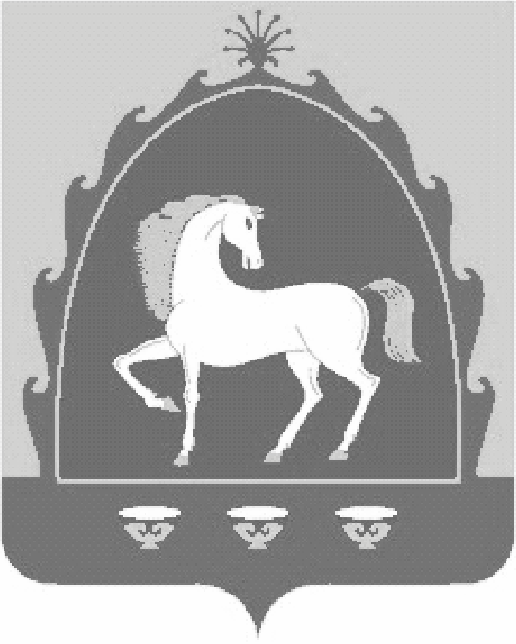 РЕСПУБЛИКА БАШКОРТОСТАНСОВЕТСЕЛЬСКОГО   ПОСЕЛЕНИЯ ТУБИНСКИЙ   СЕЛЬСОВЕТ МУНИЦИПАЛЬНОГО   РАЙОНА БАЙМАКСКИЙ  РАЙОН 453661, Баймакский район, село Тубинский, ул.Фабричная, 6Тел.  8 (34751) 4-11-75,4-11-76Факс 4-11-76